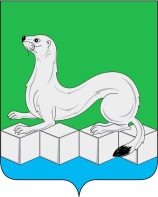 Российская ФедерацияИркутская областьАдминистрацияМуниципального района Усольского районного муниципального образованияПОСТАНОВЛЕНИЕОт 15.10.2020г.                						№758р.п. БелореченскийО внесении изменений в муниципальную программу «Развитие системы образования Усольского района» на 2020 - 2025 годы В связи с изменением объема бюджетных ассигнований на финансовое обеспечение реализации мероприятий муниципальной программы  «Развитие системы образования Усольского района» на 2020-2025 годы, в соответствии с постановлением администрации муниципального района Усольского районного муниципального образования «Об утверждении Правил персонифицированного финансирования дополнительного образования детей в муниципальном районе Усольском районном муниципальном образовании» от 28.08.2020г. №598, в соответствии с главой 5 Порядка принятия решений о разработке, формировании, утверждении, реализации и оценки эффективности реализации муниципальных программ муниципального района Усольского районного муниципального образования, утвержденного постановлением администрации муниципального района Усольского районного муниципального образования от 21.02.2019 г. № 229 (в редакции от 17.07.2019г. №708, от 14.04.2020г. №236, от 27.07.2020г. № 477),  руководствуясь статьями 6,   22, 46 Устава Усольского районного муниципального образования, администрация муниципального района Усольского районного муниципального образования ПОСТАНОВЛЯЕТ:1.Внести следующие изменения в муниципальную программу «Развитие системы образования Усольского района» на 2020-2025 годы, утвержденную постановлением администрации муниципального района Усольского районного муниципального образования от 01.11.2019г. № 1104 (в редакции от 10.01.2020 г. № 5, от 06.04.2020г. №219, от  03.07.2020г. №418):	1.1.в паспорте  муниципальной программы «Развитие системы образования Усольского района» на 2020-2025 годы:	1.1.1.графу «Целевые показатели муниципальной программы» дополнить пунктом 14 следующего содержания:	«14.Доля  детей в возрасте от 5 до 18 лет, использующих сертификаты дополнительного образования.».	1.1.2.графу «Объемы финансирования муниципальной программы по источникам и срокам» изложить в следующей редакции:	1.1.3.графу «Ожидаемые конечные результаты реализации муниципальной программы» дополнить пунктом 14 следующего содержания:	«14.Охват детей в возрасте от 5 до 18 лет, имеющих право на получение дополнительного образования в рамках системы персонифицированного финансирования – не менее 25% в 2020 году и сохранение на этом уровне  до 2025 года.».	1.2.раздел 1 «Общая характеристика сферы реализации муниципальной программы» дополнить абзацем следующего содержания:	«В целях реализации мероприятий федерального проекта «Успех каждого ребенка» национального проекта «Образование», утвержденного протоколом президиума Совета при Президенте Российской Федерации по стратегическому развитию и национальным проектам от 3 сентября 2018 г. №10, в целях обеспечения равной доступности качественного дополнительного образования в муниципальном районе Усольском районном муниципальном образовании реализуется система персонифицированного финансирования дополнительного образования детей, подразумевающая предоставление детям сертификатов дополнительного образования. С целью обеспечения использования сертификатов дополнительного образования в муниципальном районе Усольском районном муниципальном образовании на реализацию программы Комитет по образованию муниципального района Усольского районного муниципального образования руководствуется региональными Правилами персонифицированного финансирования дополнительного образования детей и ежегодно принимает программу персонифицированного финансирования дополнительного образования детей в муниципальном районе Усольском районном муниципальном образовании.».	1.3.абзац 6 раздела  4 «Перечень основных мероприятий, направленных на достижение цели и задач в сфере реализации программы»  дополнить пунктом 4 следующего содержания:	«4.Обеспечение функционирования системы персонифицированного финансирования, обеспечивающей свободу выбора образовательных программ, равенство доступа к дополнительному образованию за счет средств бюджетов бюджетной системы, легкость и оперативность смены осваиваемых образовательных программ.».	1.4.раздел 5 «Перечень целевых показателей в количественном и/или качественном выражении, характеризующий достижение поставленных целей и задач» дополнить пунктом 14 следующего содержания:	«14.Доля детей в возрасте от 5 до 18 лет, использующих сертификаты дополнительного образования.».	1.5.в разделе 6 «Объемы финансирования муниципальной программы по источникам и срокам»:1.5.1.абзац 1 изложить в следующей редакции:«Финансирование муниципальной программы будет осуществляться за счет средств бюджета муниципального района Усольского районного муниципального образования (далее бюджет МР УРМО), а также планируется привлечение средств федерального бюджета, средств бюджета Иркутской области.Общий объем финансирования на 2020-2025 годы составляет 4 805 492,15 тыс. руб., в том числе по годам:2020 год – 852 762,50 тыс. рублей2021 год – 795 304,35 тыс. рублей2022 год – 789 356,32 тыс. рублей2023 год – 789 356,32 тыс. рублей2024 год – 789 356,32 тыс. рублей2025 год – 789 356,32 тыс. рублейиз них средства федерального бюджета – 23 657,59 тыс. руб., в том числе по годам:2020 год – 23 657,59 тыс. рублей2021 год – 0,00  тыс. рублей2022 год – 0,00  тыс. рублей2023 год – 0,00  тыс. рублей2024 год – 0,00  тыс. рублей2025 год – 0,00  тыс. рублей из них средства бюджета Иркутской области – 4 525 071,89 тыс. руб., в том числе по годам:2020 год – 774 984,09 тыс. рублей2021 год – 754 109,80  тыс. рублей2022 год – 748 994,50  тыс. рублей2023 год – 748 994,50  тыс. рублей2024 год – 748 994,50  тыс. рублей2025 год – 748 994,50  тыс. рублей из них средства бюджета МР УРМО – 256 762,67 тыс. руб., в том числе по годам:2020 год – 54 120,82 тыс. рублей2021 год – 41 194,56 тыс. рублей2022 год – 40 361,82 тыс. рублей2023 год – 40 361,82 тыс. рублей2024 год – 40 361,82 тыс. рублей2025 год – 40 361,82 тыс. рублей.».	1.5.2.после абзаца 16 дополнить абзацами 17,18 следующего содержания:	«- распоряжения Правительства Иркутской области от 10 июня 2020 года № 532-рп «О целевой модели развития региональной системы дополнительного образования детей и системе персонифицированного финансирования дополнительного образования детей в Иркутской области»;	- распоряжения министерства образования Иркутской области от 27 февраля 2020 года № 155-мр «О методических рекомендациях по применению Правил персонифицированного финансирования дополнительного образования детей в Иркутской области.».	1.5.3.абзац 17 считать абзацем 19.	1.6.раздел 8 «Ожидаемые конечные результата реализации муниципальной программы» дополнить пунктом 14 следующего содержания:	«14.Охват детей в возрасте от 5 до 18 лет, имеющих право на получение дополнительного образования в рамках системы персонифицированного финансирования – не менее 25% в 2020 году и сохранение на этом уровне  до 2025 года.».1.7.В подпрограмме «Дошкольное, общее и дополнительное образование»: 1.7.1.в паспорте подпрограмме «Дошкольное, общее и дополнительное образование»:1.7.1.1.графу «Задачи подпрограммы» дополнить пунктом 4 следующего содержания:«4.Обеспечение функционирования системы персонифицированного финансирования, обеспечивающей свободу выбора образовательных программ, равенство доступа к дополнительному образованию за счет средств бюджетов бюджетной системы, легкость и оперативность смены осваиваемых образовательных программ.».1.7.1.2.графу «Основные мероприятия подпрограммы» дополнить пунктом 4 следующего содержания:«4.Обеспечение функционирования системы персонифицированного финансирования дополнительного образования детей.».1.7.1.3.графу «Целевые показатели подпрограммы» дополнить пунктом 18 следующего содержания:«18.Доля детей в возрасте от 5 до 18 лет, имеющих право на получение дополнительного образования в рамках системы персонифицированного финансирования в общей численности детей в возрасте от 5 до 18 лет.».1.7.1.4.графу «Объемы финансирования подпрограммы по источникам и срокам» в паспорте подпрограммы изложить в следующей редакции:1.7.1.5.графу «Ожидаемые конечные результаты реализации подпрограммы» дополнить пунктом 20 следующего содержания:«20.Охват детей в возрасте от 5 до 18 лет, имеющих право на получение дополнительного образования в рамках системы персонифицированного финансирования – не менее 25% в 2020 году и сохранение на этом уровне  до 2025 года.».1.7.2.раздел 1 «Общая  характеристика сферы реализации подпрограммы» дополнить абзацами следующего содержания:«В целях реализации мероприятий федерального проекта «Успех каждого ребенка» национального проекта «Образование», утвержденного протоколом президиума Совета при Президенте Российской Федерации по стратегическому развитию и национальным проектам от 3 сентября 2018 года № 10, на основании распоряжения Правительства Иркутской области от 10 июня 2020 года № 532-рп «О целевой модели развития региональной системы дополнительного образования детей и системе персонифицированного финансирования дополнительного образования детей в Иркутской области», распоряжения министерства образования Иркутской области от 27 февраля 2020 года № 155-мр «О методических рекомендациях по применению Правил персонифицированного финансирования дополнительного образования детей в Иркутской области», администрация муниципального района Усольского районного муниципального образования обеспечивает внедрение с 1 сентября 2020 года на территории муниципального района Усольского районного муниципального образования системы персонифицированного финансирования дополнительного образования детей Усольского района в возрасте от 5 до 18 лет, подразумевающей предоставление детям сертификатов дополнительного образования. С целью обеспечения использования сертификатов дополнительного образования в  муниципальном районе Усольском районном муниципальном образовании Комитет по образованию муниципального района Усольского районного муниципального образования руководствуется региональными Правилами персонифицированного финансирования дополнительного образования детей и ежегодно принимает программу персонифицированного финансирования дополнительного образования детей в муниципальном районе Усольском районном муниципальном образовании.Основное мероприятие «Обеспечение функционирования системы персонифицированного финансирования дополнительного образования детей» осуществляет:- внедрение и обеспечение функционирования системы персонифицированного финансирования дополнительного образования детей, подразумевающей предоставление детям сертификатов дополнительного образования с возможностью использования в рамках системы персонифицированного финансирования дополнительного образования детей;- методическое и информационное сопровождение поставщиков услуг дополнительного образования, независимо от их формы собственности, семей и иных участников системы персонифицированного финансирования дополнительного образования детей.».1.7.3.абзац 2 раздела 3 «Цели и задачи подпрограммы» дополнить пунктом 4 следующего содержания:«4.Обеспечение функционирования системы персонифицированного финансирования, обеспечивающей свободу выбора образовательных программ, равенство доступа к дополнительному образованию за счет средств бюджетов бюджетной системы, легкость и оперативность смены осваиваемых образовательных программ.».1.7.4.абзац 2 раздела 4 «Перечень основных мероприятий, направленных на достижение цели и задач в сфере реализации подпрограммы»  дополнить пунктом 4 следующего содержания:«4.Обеспечение функционирования системы персонифицированного финансирования дополнительного образования детей.».1.7.5.абзац 1 раздела 5 «Перечень целевых показателей в количественном и/или качественном выражении, характеризующий достижение поставленных целей и задач»  дополнить пунктом 18 следующего содержания:	«18.Доля детей в возрасте от 5 до 18 лет, имеющих право на получение дополнительного образования в рамках системы персонифицированного финансирования в общей численности детей в возрасте от 5 до 18 лет.».1.7.6.в разделе 6 «Объемы финансирования подпрограммы по источникам и срокам» подпрограммы:1.7.6.1.абзац 1 изложить в следующей редакции:«Финансирование подпрограммы будет осуществляться за счет средств бюджета МР УРМО, а также планируется привлечение средств федерального бюджета, средств бюджета Иркутской области.Общий объем финансирования мероприятий подпрограммы на 2020-2025 годы составляет 4 745 863,30 тыс. руб., в том числе по годам:2020 год – 843 651,42 тыс. рублей2021 год – 785 200,80 тыс. рублей2022 год – 779 252,77 тыс. рублей2023 год – 779 252,77 тыс. рублей2024 год – 779 252,77 тыс. рублей2025 год – 779 252,77 тыс. рублейиз них средства федерального бюджета – 23 657,59 тыс. руб., в том числе по годам:2020 год – 23 657,59 тыс. рублей2021 год – 0,00  тыс. рублей2022 год – 0,00  тыс. рублей2023 год – 0,00  тыс. рублей2024 год – 0,00  тыс. рублей2025 год – 0,00  тыс. рублей из них средства бюджета Иркутской области– 4 512 293,71 тыс. руб., в том числе по годам:2020 год – 771 499,91 тыс. рублей2021 год – 752 251,00 тыс. рублей2022 год – 747 135,70 тыс. рублей2023 год – 747 135,70 тыс. рублей2024 год – 747 135,70 тыс. рублей2025 год – 747 135,70 тыс. рублей из них средства бюджета МР УРМО – 209 912,00 тыс. руб., в том числе по годам:2020 год – 48 493,92 тыс. рублей2021 год – 32 949,80 тыс. рублей2022 год – 32 117,07 тыс. рублей2023 год – 32 117,07 тыс. рублей2024 год – 32 117,07 тыс. рублей2025 год – 32 117,07 тыс. рублей.» 1.7.6.2.после абзаца 17 дополнить абзацами 18,19,20,21 следующего содержания: «- распоряжения Правительства Иркутской области от 10 июня 2020 года № 532-рп «О целевой модели развития региональной системы дополнительного образования детей и системе персонифицированного финансирования дополнительного образования детей в Иркутской области»;- распоряжения министерства образования Иркутской области от 27 февраля 2020 года № 155-мр «О методических рекомендациях по применению Правил персонифицированного финансирования дополнительного образования детей в Иркутской области»;-соглашения № 25640000-1-2020-004 от 04.09.2020г. о предоставлении субсидии из бюджета субъекта Российской Федерации местному бюджету.-соглашения № 25640000-1-2020-005 от 28.09.2020г. о предоставлении субсидии из бюджета субъекта Российской Федерации местному бюджету.».	1.7.7.абзац 1 раздела 8 «Ожидаемые конечные результаты реализации подпрограммы» дополнить пунктом 20 следующего содержания:	«20.Охват детей в возрасте от 5 до 18 лет, имеющих право на получение дополнительного образования в рамках системы персонифицированного финансирования – не менее 25% в 2020 году и сохранение на этом уровне  до 2025 года.».1.8.В подпрограмме «Развитие кадрового потенциала»:1.8.1.графу «Объемы финансирования подпрограммы по источникам и срокам» в паспорте подпрограммы изложить в следующей редакции:1.8.2.абзац 2 раздела 6 «Объемы финансирования подпрограммы по источникам и срокам» подпрограммы изложить в следующей редакции:«Финансирование подпрограммы будет осуществляться за счет средств бюджета МР УРМО.Общий объем финансирования на 2020-2025 годы составляет 23 070,80 тыс. руб., в том числе по годам:2020 год – 4 312,47 тыс. рублей2021 год – 3 751,67 тыс. рублей2022 год – 3 751,67 тыс. рублей2023 год – 3 751,67 тыс. рублей2024 год – 3 751,67 тыс. рублей2025 год – 3 751,67 тыс. рублейиз них средства бюджета МР УРМО – 23 070,80 тыс. руб., в том числе по годам:2020 год – 4 312,47 тыс. рублей2021 год – 3 751,67 тыс. рублей2022 год – 3 751,67 тыс. рублей2023 год – 3 751,67 тыс. рублей2024 год – 3 751,67 тыс. рублей2025 год – 3 751,67 тыс. рублей»1.9.В подпрограмме «Развитие системы выявления и поддержки способностей и талантов у детей и подростков»:1.9.1.графу «Объемы финансирования подпрограммы по источникам и срокам» в паспорте подпрограммы изложить в следующей редакции:1.9.2.абзац 1 раздела 6 «Объемы финансирования подпрограммы по источникам и срокам» подпрограммы изложить в следующей редакции:«Финансирование подпрограммы будет осуществляться за счет средств бюджета МР УРМО.Общий объем финансирования на 2020-2025 годы составляет 4 135,60 тыс. руб., в том числе по годам:2020 год – 419,85 тыс. рублей2021 год – 743,15 тыс. рублей2022 год – 743,15 тыс. рублей2023 год – 743,15 тыс. рублей2024 год – 743,15 тыс. рублей2025 год – 743,15 тыс. рублейиз них средства бюджета МР УРМО – 4 135,60 тыс. руб., в том числе по годам:2020 год – 419,85 тыс. рублей2021 год – 743,15 тыс. рублей2022 год – 743,15 тыс. рублей2023 год – 743,15 тыс. рублей2024 год – 743,15 тыс. рублей2025 год – 743,15 тыс. рублей»1.10.В подпрограмме «Организация и обеспечение отдыха, оздоровления и занятости детей и подростков»:1.10.1.графу «Объемы финансирования подпрограммы по источникам и срокам» в паспорте подпрограммы  изложить в следующей редакции:1.10.2.абзац 1 раздела 6 «Объемы финансирования подпрограммы по источникам и срокам» подпрограммы  изложить в следующей редакции:«Финансирование подпрограммы будет осуществляться за счет средств бюджета МР УРМО, а также планируется привлечение средств бюджета Иркутской области.Общий объем финансирования на 2020-2025 годы составляет 32 422,45 тыс. руб., в том числе по годам:2020 год – 4 378,76 тыс. рублей2021 год – 5 608,74 тыс. рублей2021 год – 5 608,74 тыс. рублей2022 год – 5 608,74 тыс. рублей2023 год – 5 608,74 тыс. рублей2024 год – 5 608,74 тыс. рублей2025 год – 5 608,74 тыс. рублейиз них средства бюджета Иркутской области– 12 778,18 тыс. руб., в том числе по годам:2020 год – 3 484,18 тыс. рублей2021 год – 1 858,80 тыс. рублей2022 год – 1 858,80 тыс. рублей2023 год – 1 858,80 тыс. рублей2024 год – 1 858,80 тыс. рублей2025 год – 1 858,80 тыс. рублейиз них средства бюджета МР УРМО – 19 644,27 тыс. руб., в том числе по годам:2020 год –    894,58 тыс. рублей2021 год – 3 749,94 тыс. рублей2022 год – 3 749,94 тыс. рублей2023 год – 3 749,94 тыс. рублей2024 год – 3 749,94 тыс. рублей2025 год – 3 749,94 тыс. рублей»1.11.приложения № 1,2,3,4,5 к муниципальной программе изложить в новой редакции (прилагаются).2.Комитету по экономике и финансам администрации муниципального района Усольского районного муниципального образования (Касимовская Н.А.) учесть данные изменения при  финансировании мероприятий настоящей муниципальной программы.3.Отделу по организационной работе администрации муниципального района Усольского районного муниципального образования (Пономарева С.В.) опубликовать настоящее постановление в газете «Официальный вестник Усольского района» и в сетевом издании «Официальный сайт администрации Усольского района» в информационно-телекоммуникационной сети «Интернет» (www.usolie-raion.ru).4.Настоящее постановление вступает в силу после дня его официального опубликования.5.Контроль за исполнением настоящего постановления  возложить на первого заместителя мэра района Дубенкову И.М.Мэр муниципального районаУсольского районного муниципального образования						В.И. МатюхаПЕРЕЧЕНЬ ПОДПРОГРАММ, ОСНОВНЫХ МЕРОПРИЯТИЙ, МЕРОПРИЯТИЙ МУНИЦИПАЛЬНОЙ ПРОГРАММЫ«РАЗВИТИЕ СИСТЕМЫ ОБРАЗОВАНИЯ УСОЛЬСКОГО РАЙОНА»на 2020-2025 годыСВЕДЕНИЯ О СОСТАВЕ И ЗНАЧЕНИЯХ ЦЕЛЕВЫХ ПОКАЗАТЕЛЕЙ МУНИЦИПАЛЬНОЙ ПРОГРАММЫ «РАЗВИТИЕ СИСТЕМЫ ОБРАЗОВАНИЯ УСОЛЬСКОГО РАЙОНА» на 2020-2025 годыРЕСУРСНОЕ ОБЕСПЕЧЕНИЕ РЕАЛИЗАЦИИ МУНИЦИПАЛЬНОЙ ПРОГРАММЫ ЗА СЧЕТ СРЕДСТВ БЮДЖЕТА МУНИЦИПАЛЬНОГО РАЙОНА УСОЛЬСКОГО РАЙОННОГО МУНИЦИПАЛЬНОГО ОБРАЗОВАНИЯ«РАЗВИТИЕ СИСТЕМЫ ОБРАЗОВАНИЯ УСОЛЬСКОГО РАЙОНА» на 2020-2025 годыПРОГНОЗНАЯ (СПРАВОЧНАЯ) ОЦЕНКА РЕСУРСНОГО ОБЕСПЕЧЕНИЯ РЕАЛИЗАЦИИ МУНИЦИПАЛЬНОЙ ПРОГРАММЫ ЗА СЧЕТ ВСЕХ ИСТОЧНИКОВ ФИНАНСИРОВАНИЯ«РАЗВИТИЕ СИСТЕМЫ ОБРАЗОВАНИЯ УСОЛЬСКОГО РАЙОНА» на 2020-2025 годыОБОСНОВАНИЕ ЗАТРАТ ПО МЕРОПРИЯТИЯММУНИЦИПАЛЬНОЙ ПРОГРАММЫ«РАЗВИТИЕ СИСТЕМЫ ОБРАЗОВАНИЯ УСОЛЬСКОГО РАЙОНА»на 2020-2025 годыОбъемы финансирования муниципальной программы по источникам и срокамОбщий объем финансирования на 2020-2025 годы составляет 4 805 492,15 тыс. руб., в том числе по годам:2020 год – 852 762,50 тыс. рублей2021 год – 795 304,35 тыс. рублей2022 год – 789 356,32 тыс. рублей2023 год – 789 356,32 тыс. рублей2024 год – 789 356,32 тыс. рублей2025 год – 789 356,32 тыс. рублейиз них средства федерального бюджета – 23 657,59 тыс. руб., в том числе по годам:2020 год – 23 657,59 тыс. рублей2021 год – 0,00  тыс. рублей2022 год – 0,00  тыс. рублей2023 год – 0,00  тыс. рублей2024 год – 0,00  тыс. рублей2025 год – 0,00  тыс. рублей из них средства бюджета Иркутской области – 4 525 071,89 тыс. руб., в том числе по годам:2020 год – 774 984,09 тыс. рублей2021 год – 754 109,80  тыс. рублей2022 год – 748 994,50  тыс. рублей2023 год – 748 994,50  тыс. рублей2024 год – 748 994,50  тыс. рублей2025 год – 748 994,50  тыс. рублей из них средства бюджета МР УРМО – 256 762,67 тыс. руб., в том числе по годам:2020 год – 54 120,82 тыс. рублей2021 год – 41 194,56 тыс. рублей2022 год – 40 361,82 тыс. рублей2023 год – 40 361,82 тыс. рублей2024 год – 40 361,82 тыс. рублей2025 год – 40 361,82 тыс. рублейОбъемы финансирования подпрограммы по источникам и срокамОбщий объем финансирования мероприятий подпрограммы на 2020-2025 годы составляет 4 745 863,30 тыс. руб., в том числе по годам:2020 год – 843 651,42 тыс. рублей2021 год – 785 200,80 тыс. рублей2022 год – 779 252,77 тыс. рублей2023 год – 779 252,77 тыс. рублей2024 год – 779 252,77 тыс. рублей2025 год – 779 252,77 тыс. рублейиз них средства федерального бюджета – 23 657,59 тыс. руб., в том числе по годам:2020 год – 23 657,59 тыс. рублей2021 год – 0,00  тыс. рублей2022 год – 0,00  тыс. рублей2023 год – 0,00  тыс. рублей2024 год – 0,00  тыс. рублей2025 год – 0,00  тыс. рублей из них средства бюджета Иркутской области– 4 512 293,71 тыс. руб., в том числе по годам:2020 год – 771 499,91 тыс. рублей2021 год – 752 251,00 тыс. рублей2022 год – 747 135,70 тыс. рублей2023 год – 747 135,70 тыс. рублей2024 год – 747 135,70 тыс. рублей2025 год – 747 135,70 тыс. рублей из них средства бюджета МР УРМО – 209 912,00 тыс. руб., в том числе по годам:2020 год – 48 493,92 тыс. рублей2021 год – 32 949,80 тыс. рублей2022 год – 32 117,07 тыс. рублей2023 год – 32 117,07 тыс. рублей2024 год – 32 117,07 тыс. рублей2025 год – 32 117,07 тыс. рублейОбъемы финансирования подпрограммы по источникам и срокамОбщий объем финансирования на 2020-2025 годы составляет 23 070,80 тыс. руб., в том числе по годам:2020 год – 4 312,47 тыс. рублей2021 год – 3 751,67 тыс. рублей2022 год – 3 751,67 тыс. рублей2023 год – 3 751,67 тыс. рублей2024 год – 3 751,67 тыс. рублей2025 год – 3 751,67 тыс. рублейиз них средства бюджета МР УРМО – 23 070,80 тыс. руб., в том числе по годам:2020 год – 4 312,47 тыс. рублей2021 год – 3 751,67 тыс. рублей2022 год – 3 751,67 тыс. рублей2023 год – 3 751,67 тыс. рублей2024 год – 3 751,67 тыс. рублей2025 год – 3 751,67 тыс. рублейОбъемы финансирования подпрограммы по источникам и срокамОбщий объем финансирования на 2020-2025 годы составляет 4 135,60 тыс. руб., в том числе по годам:2020 год – 419,85 тыс. рублей2021 год – 743,15 тыс. рублей2022 год – 743,15 тыс. рублей2023 год – 743,15 тыс. рублей2024 год – 743,15 тыс. рублей2025 год – 743,15 тыс. рублейиз них средства бюджета МР УРМО – 4 135,60 тыс. руб., в том числе по годам:2020 год – 419,85 тыс. рублей2021 год – 743,15 тыс. рублей2022 год – 743,15 тыс. рублей2023 год – 743,15 тыс. рублей2024 год – 743,15 тыс. рублей2025 год – 743,15 тыс. рублейОбъемы финансирования подпрограммы по источникам и срокамОбщий объем финансирования на 2020-2025 годы составляет 32 422,45 тыс. руб., в том числе по годам:2020 год – 4 378,76 тыс. рублей2021 год – 5 608,74 тыс. рублей2021 год – 5 608,74 тыс. рублей2022 год – 5 608,74 тыс. рублей2023 год – 5 608,74 тыс. рублей2024 год – 5 608,74 тыс. рублей2025 год – 5 608,74 тыс. рублейиз них средства бюджета Иркутской области– 12 778,18 тыс. руб., в том числе по годам:2020 год – 3 484,18 тыс. рублей2021 год – 1 858,80 тыс. рублей2022 год – 1 858,80 тыс. рублей2023 год – 1 858,80 тыс. рублей2024 год – 1 858,80 тыс. рублей2025 год – 1 858,80 тыс. рублейиз них средства бюджета МР УРМО – 19 644,27 тыс. руб., в том числе по годам:2020 год –    894,58 тыс. рублей2021 год – 3 749,94 тыс. рублей2022 год – 3 749,94 тыс. рублей2023 год – 3 749,94 тыс. рублей2024 год – 3 749,94 тыс. рублей2025 год – 3 749,94 тыс. рублей№п/пНаименование подпрограммы, основного мероприятия, мероприятияИсполнительСрокСрокОжидаемый конечный результат реализации подпрограммы, основного мероприятия, мероприятияЦелевые показатели муниципальной программы (подпрограммы на достижение, которых оказывается влияние)№п/пНаименование подпрограммы, основного мероприятия, мероприятияИсполнительначала реализацииокончания реализацииОжидаемый конечный результат реализации подпрограммы, основного мероприятия, мероприятияЦелевые показатели муниципальной программы (подпрограммы на достижение, которых оказывается влияние)12345671.Подпрограмма 1. Дошкольное, общее и дополнительное образованиеПодпрограмма 1. Дошкольное, общее и дополнительное образованиеПодпрограмма 1. Дошкольное, общее и дополнительное образованиеПодпрограмма 1. Дошкольное, общее и дополнительное образованиеПодпрограмма 1. Дошкольное, общее и дополнительное образованиеПодпрограмма 1. Дошкольное, общее и дополнительное образование1.1Основное мероприятие 1. Государственная политика в сфере образованияОсновное мероприятие 1. Государственная политика в сфере образованияОсновное мероприятие 1. Государственная политика в сфере образованияОсновное мероприятие 1. Государственная политика в сфере образованияОсновное мероприятие 1. Государственная политика в сфере образованияОсновное мероприятие 1. Государственная политика в сфере образования1.1.1Мероприятие 1.1.  Доступ дошкольных образовательных учреждений и учреждений дополнительного образования к сети «Интернет»МБДОУМБУ ДО20202025- обеспечение информационной открытости 100% дошкольных образовательных учреждений и учреждений дополнительного образования.- доля дошкольных образовательных учреждений и учреждений дополнительного образования, имеющих доступ к сети «Интернет», от общего количества дошкольных образовательных учреждений и учреждений дополнительного образования.1.1.2Мероприятие 1.2. Лицензирование (госпошлина) и аккредитация (госпошлина) образовательных учрежденийМБОУМБДОУМБУ ДО20202025- 100% образовательных учреждений имеют лицензию на осуществление образовательной деятельности;- 100% общеобразовательных учреждений имеют свидетельство об аккредитации, дающее право на выдачу выпускникам документов об образовании.- доля образовательных учреждений, имеющих лицензию на осуществление образовательной деятельности, от общей численности образовательных учреждений;- доля общеобразовательных учреждений, имеющих свидетельство об аккредитации, от общей численности общеобразовательных учреждений.1.1.3Мероприятие 1.3. Оплата труда, начисление на оплату труда, прочие расходы из местного бюджета  по отрасли образования (оплата налогов, пеней, штрафов, неустоек)МБОУМБДОУМБУ ДО 20202025- обеспечение своевременной выплаты заработной платы работникам отрасли образования Усольского районного муниципального образования в установленные сроки, на уровне 100%;- увеличение расходов бюджета муниципального образования на 1 обучающегося в муниципальных общеобразовательных учреждениях до 97,8 тыс. руб. в 2019 году и сохранение на этом уровне в 2020 – 2025 годах.- своевременность выплаты заработной платы работникам отрасли образования Усольского районного муниципального образования в установленные сроки;- расходы бюджета муниципального образования на 1 обучающегося в муниципальных общеобразовательных учреждениях.1.1.4.Мероприятие 1.4. Обеспечение функционирования системы персонифицированного финансирования дополнительного образования детейКомитет по образованиюМБУДО 20202025-обеспечение функционирования системы персонифицированного финансирования, обеспечивающей свободу выбора образовательных программ, равенство доступа к дополнительному образованию за счет средств бюджетов бюджетной системы, легкость и оперативность смены осваиваемых образовательных программ- 25% детей в возрасте от 5 до 18 лет, имеющих право на получение дополнительного образования будут охвачены системой персонифицированного финансирования -доля детей в возрасте от 5 до 18 лет, имеющих право на получение дополнительного образования в рамках системы персонифицированного финансирования в общей численности детей в возрасте от 5 до 18 лет.1.2Основное мероприятие 2. Проведение мероприятий по организации здоровьесберегающей деятельности участников образовательного процессаОсновное мероприятие 2. Проведение мероприятий по организации здоровьесберегающей деятельности участников образовательного процессаОсновное мероприятие 2. Проведение мероприятий по организации здоровьесберегающей деятельности участников образовательного процессаОсновное мероприятие 2. Проведение мероприятий по организации здоровьесберегающей деятельности участников образовательного процессаОсновное мероприятие 2. Проведение мероприятий по организации здоровьесберегающей деятельности участников образовательного процессаОсновное мероприятие 2. Проведение мероприятий по организации здоровьесберегающей деятельности участников образовательного процесса1.2.1Мероприятие 2.1. Прохождение медосмотра, гигиенической подготовки (аттестация) работниками образовательных учрежденийМБОУМБДОУМБУ ДО20202025- 100% работников образовательных учреждений будут охвачены медицинским осмотром в соответствии с санитарным законодательством;- 100% работников образовательных учреждений будут охвачены гигиенической подготовкой в соответствии с санитарным законодательством.- доля работников образовательных учреждений, охваченных медицинским осмотром в установленные сроки;- доля работников образовательных учреждений, охваченных гигиенической подготовкой в установленные сроки.1.2.2Мероприятие 2.2. Проведение районной психолого-медико-педагогической комиссииКомитет по образованию МР УРМОМБУ «ЦРО»20202025- проведение комплексной психолого-медико-педагогической диагностики для определения форм и содержания обучения и воспитания в соответствии с физическими и интеллектуальными особенностями и возможностями 100% детей и подростков, нуждающихся в ней.- доля детей и подростков, которым проведена комплексная психолого-медико-педагогическая диагностика для определения форм и содержания их обучения и воспитания в соответствии с их физическими и интеллектуальными особенностями и возможностями от количества нуждающихся.1.2.3Мероприятие 2.3. Укрепление материально-технической базы и организация санитарно-бытовых условий  в образовательных организацияхМБОУМБДОУМБУ ДО20202025- обеспечение соблюдения санитарно-гигиенических условий в 100% образовательных учреждений.- доля образовательных учреждений, отвечающих санитарно-гигиеническим нормам, от общего количества образовательных учреждений.1.2.4Мероприятие 2.4. Присмотр и уход за детьми в образовательных учрежденияхМБДОУМБОУ20202025- обеспечение 100% охвата воспитанников образовательных учреждений горячим питанием и хозяйственно-бытовым обслуживаем;- увеличение доли детей, в возрасте 1 – 7 лет, получающих дошкольную образовательную услугу и (или) услугу по содержанию в муниципальных образовательных учреждениях, до 70% к 2025 году;- снижение доли детей в возрасте 1 - 6 лет, стоящих на учете для определения в муниципальные дошкольные образовательные учреждения, до 10% к 2025 году.- доля воспитанников образовательных учреждений, охваченных горячим питанием и хозяйственно-бытовым обслуживанием, от общего количества воспитанников образовательных учреждений;- доля детей, в возрасте 1 - 7 лет, получающих дошкольную образовательную услугу и (или) услугу по содержанию в муниципальных образовательных учреждениях, в общей численности детей в возрасте 1 - 7 лет;- доля детей в возрасте 1 - 6 лет, стоящих на учете для определения в муниципальные дошкольные образовательные учреждения, в общей численности детей в возрасте 1 - 6 лет.1.2.5Мероприятие 2.5. Организация работы по питанию детейМБОУ20202025- увеличение охвата школьников, получающих организованное горячее питание в общеобразовательных учреждениях, с 86,1% в 2018 году до 95% в 2025 году.- доля школьников, охваченных организованным горячим питанием, от общего количества обучающихся.1.3Основное мероприятие 3. Развитие системы оценки качества образования Усольского районаОсновное мероприятие 3. Развитие системы оценки качества образования Усольского районаОсновное мероприятие 3. Развитие системы оценки качества образования Усольского районаОсновное мероприятие 3. Развитие системы оценки качества образования Усольского районаОсновное мероприятие 3. Развитие системы оценки качества образования Усольского районаОсновное мероприятие 3. Развитие системы оценки качества образования Усольского района1.3.1Мероприятие 3.1. Организация и проведение уровня диагностики учебных достижений обучающихся на муниципальном и региональном уровнеМБУ «ЦРО»20202025- повышение качества образования обучающихся;- увеличение доли обучающихся общеобразовательных учреждений, принявших участие в диагностических мероприятиях муниципального и регионального уровня,  с 45,1% в 2018 году до 75% в 2025 году.- доля обучающихся общеобразовательных учреждений, принявших участие в диагностических мероприятиях муниципального и регионального уровня, от общего количества обучающихся общеобразовательных учреждений.1.3.2Мероприятие 3.2. Обеспечение проведения государственной итоговой аттестации по образовательным программам основного общего и среднего общего образованияКомитет по образованию МРУРМОМБОУ20202025- увеличение доли выпускников муниципальных общеобразовательных учреждений, сдавших единый государственный экзамен по русскому языку и математике, с 97,9% в 2019 году до 99,3% в 2025 году;- снижение доли выпускников муниципальных общеобразовательных учреждений, не получивших аттестат о среднем (полном) образовании, с 2,1% в 2019 году до 0,7% в 2025 году.- доля выпускников муниципальных общеобразовательных учреждений, сдавших единый государственный экзамен по русскому языку и математике, в общей численности выпускников общеобразовательных учреждений, сдававших единый государственный экзамен по данным предметам;- доля выпускников муниципальных общеобразовательных учреждений, не получивших аттестат о среднем (полном) образовании, в общей численности выпускников общеобразовательных учреждений.1.3.3Мероприятие 3.3. Независимая оценка качества условий осуществления образовательной деятельности организациями, осуществляющими образовательную деятельностьМБОУМБДОУМБУ ДО20202025- повышение качества предоставления образовательных услуг образовательными учреждениями;- обеспечение прохождения независимой оценки качества условий осуществления образовательной деятельности 100%  образовательными учреждениями.- доля образовательных учреждений, прошедших независимую оценку качества условий осуществления образовательной деятельности, от общего количество образовательных учреждений запланированных в текущем году.2.Подпрограмма 2. Развитие кадрового потенциалаПодпрограмма 2. Развитие кадрового потенциалаПодпрограмма 2. Развитие кадрового потенциалаПодпрограмма 2. Развитие кадрового потенциалаПодпрограмма 2. Развитие кадрового потенциалаПодпрограмма 2. Развитие кадрового потенциала2.1.Основное мероприятие 1. Проведение мероприятий, направленных на развитие кадрового потенциала системы образования Усольского районаОсновное мероприятие 1. Проведение мероприятий, направленных на развитие кадрового потенциала системы образования Усольского районаОсновное мероприятие 1. Проведение мероприятий, направленных на развитие кадрового потенциала системы образования Усольского районаОсновное мероприятие 1. Проведение мероприятий, направленных на развитие кадрового потенциала системы образования Усольского районаОсновное мероприятие 1. Проведение мероприятий, направленных на развитие кадрового потенциала системы образования Усольского районаОсновное мероприятие 1. Проведение мероприятий, направленных на развитие кадрового потенциала системы образования Усольского района2.1.1.Мероприятие 1.1. Расходы на обеспечение деятельности МБУ «ЦРО» МБУ «ЦРО»20202025- оказание услуги по организационно-методическому и информационному сопровождению педагогических работников 100% образовательных учреждений.- доля образовательных учреждений, которым оказана услуга по организационно-методическому и информационному сопровождению педагогических работников, от общего количества образовательных учреждений.2.1.2.Мероприятие 1.2. Проведение и участие педагогических работников в районных  конкурсах профессионального мастерстваМБУ «ЦРО»МБОУМБДОУ20202025- повышение квалификации и профессионального мастерства педагогических работников;- расширение форм для обобщения и распространения передового педагогического опыта;- увеличение доли педагогических работников образовательных учреждений, принявших участие в районных конкурсах профессионального мастерства, с 1,4% в 2019 году до 1,7% в 2025 году.- доля педагогических работников образовательных учреждений, принявших участие в районных конкурсах профессионального мастерства, от общего количества педагогических работников образовательных учреждений.2.1.3.Мероприятие 1.3. Проведение и участие педагогических и руководящих работников системы образования в конференциях, форумах, фестивалях, семинарах, совещаниях и т.п.Комитет по образованию МРУРМОМБУ «ЦРО»МБУДО 20202025- повышение квалификации и профессионального мастерства педагогических работников;- расширение форм для обобщения и распространения передового педагогического опыта;- увеличение доли педагогических работников образовательных учреждений, принявших участие в конференциях, форумах, фестивалях, семинарах, совещаниях и т.п., с 87,6% в 2018 году до 100% в 2025 году.- доля педагогических работников образовательных учреждений, принявших участие в конференциях, форумах, фестивалях, семинарах, совещаниях и т.п., от общего количества педагогических работников образовательных учреждений.2.1.4.Мероприятие 1.4. Оказание мер социальной поддержки, предоставляемой студентам в период обученияКомитет по образованию МРУРМОМБУ «ЦРО»20202025- обеспечение своевременной выплаты социальной поддержки студентам в период обучения в установленные сроки, на уровне 100%;- выполнение мероприятий «дорожной карты» «Развитие кадрового потенциала Усольского район на 2020-2024 гг.»- количество выпускников муниципальных общеобразовательных учреждений, которым оказаны  меры социальной поддержки в период обучения3.Подпрограмма 3. Развитие системы выявления и поддержки способностей и талантов у детей и подростковПодпрограмма 3. Развитие системы выявления и поддержки способностей и талантов у детей и подростковПодпрограмма 3. Развитие системы выявления и поддержки способностей и талантов у детей и подростковПодпрограмма 3. Развитие системы выявления и поддержки способностей и талантов у детей и подростковПодпрограмма 3. Развитие системы выявления и поддержки способностей и талантов у детей и подростковПодпрограмма 3. Развитие системы выявления и поддержки способностей и талантов у детей и подростков3.1.Основное мероприятие 1. Проведение и участие детей и подростков в научно-практических конференциях, олимпиадах, фестивалях, выставках, конкурсах, турнирах, соревнованиях и т.п. в интеллектуальной, научно-технической, художественно-творческой, спортивной деятельностиОсновное мероприятие 1. Проведение и участие детей и подростков в научно-практических конференциях, олимпиадах, фестивалях, выставках, конкурсах, турнирах, соревнованиях и т.п. в интеллектуальной, научно-технической, художественно-творческой, спортивной деятельностиОсновное мероприятие 1. Проведение и участие детей и подростков в научно-практических конференциях, олимпиадах, фестивалях, выставках, конкурсах, турнирах, соревнованиях и т.п. в интеллектуальной, научно-технической, художественно-творческой, спортивной деятельностиОсновное мероприятие 1. Проведение и участие детей и подростков в научно-практических конференциях, олимпиадах, фестивалях, выставках, конкурсах, турнирах, соревнованиях и т.п. в интеллектуальной, научно-технической, художественно-творческой, спортивной деятельностиОсновное мероприятие 1. Проведение и участие детей и подростков в научно-практических конференциях, олимпиадах, фестивалях, выставках, конкурсах, турнирах, соревнованиях и т.п. в интеллектуальной, научно-технической, художественно-творческой, спортивной деятельностиОсновное мероприятие 1. Проведение и участие детей и подростков в научно-практических конференциях, олимпиадах, фестивалях, выставках, конкурсах, турнирах, соревнованиях и т.п. в интеллектуальной, научно-технической, художественно-творческой, спортивной деятельности3.1.1.Мероприятие 1.1. Организация и проведение муниципального этапа всероссийской олимпиады школьников, районной олимпиадыМБУ «ЦРО»20202025- увеличение доли учащихся, принявших участие в муниципальном этапе всероссийской олимпиады школьников, районной олимпиаде с 20,2% в 2018 году до 22% к 2022 году и сохранение на этом уровне в 2023 – 2025 годах.- доля учащихся, принявших участие в муниципальном этапе всероссийской олимпиады школьников, районной олимпиаде, от общего количества учащихся 4 – 11 классов.3.1.2.Мероприятие 1.2. Проведение и участие в научно-практических конференциях, конкурсах, олимпиадах и иных мероприятиях в интеллектуальной, научно-технической и художественно-творческой деятельностиКомитет по образованию МРУРМОМБУ «ЦРО»20202025- повышение результативности участия школьников в научно-практических конференциях, конкурсах, олимпиадах и иных мероприятиях муниципального, регионального уровня;- увеличение доли победителей и призеров научно-практических конференций, конкурсов, олимпиад и иных мероприятий муниципального, регионального уровня в интеллектуальной, научно-технической и художественно-творческой деятельности, с 66,1% в 2019 году до 75% в 2025 году;- увеличение доли детей в возрасте 5-18 лет, получающих услуги по дополнительному образованию в организациях различной организационно-правовой формы и формы собственности, с 83% в 2018 году до 84% к 2020 году и сохранение на этом уровне в 2021 – 2025 годах.- доля победителей и призеров научно-практических конференций, конкурсов, олимпиад и иных мероприятий муниципального, регионального уровня в интеллектуальной, научно-технической и художественно-творческой деятельности, от общего количества участников Усольского района;- доля детей в возрасте 5-18 лет, получающих услуги по дополнительному образованию в организациях различной организационно-правовой формы и формы собственности, в общей численности детей данной возрастной категории.3.1.3.Мероприятие 1.3. Проведение  и участие в организационно-массовых и спортивных мероприятияхКомитет по образованию МРУРМОМБУДОМБОУ20202025- повышение активности детей и подростков к занятиям физической культурой и спортом;- увеличение доли обучающихся систематически, занимающихся физической культурой и спортом, с 73,4% в 2018 году до 77% в 2025 году;- увеличение доли детей и подростков, задействованных в спортивных мероприятиях, с 51% в 2018 году до 52% к 2023 году и сохранение на этом уровне в 2024 – 2025 годах.- доля обучающихся систематически, занимающихся физической культурой и спортом, в общей численности обучающихся;- доля детей и подростков, задействованных в спортивных мероприятиях, от общего количества учащихся.3.2.Основное мероприятие 2. Выявление и развитие уровня профессионального мастерства детей и подростков в рамках участия в мероприятиях по стандартам JuniorSkills, WorldSkills «Молодые профессионалы»Основное мероприятие 2. Выявление и развитие уровня профессионального мастерства детей и подростков в рамках участия в мероприятиях по стандартам JuniorSkills, WorldSkills «Молодые профессионалы»Основное мероприятие 2. Выявление и развитие уровня профессионального мастерства детей и подростков в рамках участия в мероприятиях по стандартам JuniorSkills, WorldSkills «Молодые профессионалы»Основное мероприятие 2. Выявление и развитие уровня профессионального мастерства детей и подростков в рамках участия в мероприятиях по стандартам JuniorSkills, WorldSkills «Молодые профессионалы»Основное мероприятие 2. Выявление и развитие уровня профессионального мастерства детей и подростков в рамках участия в мероприятиях по стандартам JuniorSkills, WorldSkills «Молодые профессионалы»Основное мероприятие 2. Выявление и развитие уровня профессионального мастерства детей и подростков в рамках участия в мероприятиях по стандартам JuniorSkills, WorldSkills «Молодые профессионалы»3.2.1.Мероприятие 2.1. Участие в соревнованиях, чемпионатах профессионального мастерства среди обучающихся образовательных организаций по стандартам JuniorSkills иWorldSkillsМБОУМБУ ДО20202025- увеличение доли общеобразовательных учреждений, учащиеся которых приняли участие в соревнованиях, чемпионатах по стандартам JuniorSkills и WorldSkills, с 42,1% в 2018 году до 68% в 2025 году.- доля общеобразовательных учреждений, учащиеся которых приняли участие в соревнованиях, чемпионатах по стандартам JuniorSkills и WorldSkills, от общего количества общеобразовательных учреждений.3.2.2.Мероприятие 2.2. Участие педагогических работников в стажировках, семинарах и иных мероприятиях по подготовке обучающихся к участию в соревнованиях, чемпионатах по стандартам JuniorSkills иWorldSkillsМБОУМБДОУМБУ ДО20202025- увеличение доли образовательных учреждений, педагогические работники которых приняли участие в стажировках, семинарах и иных мероприятиях по подготовке учащихся к участию в соревнованиях, чемпионатах по стандартам JuniorSkills и WorldSkills, с 21,6% в 2018 году до 35% в 2025 году.- доля образовательных учреждений, педагогические работники которых приняли участие в стажировках, семинарах и иных мероприятиях по подготовке учащихся к участию в соревнованиях, чемпионатах по стандартам JuniorSkills и WorldSkills, от общего количества образовательных учреждений.3.3.Основное мероприятие 3. Поощрение детей и подростков за достижение высоких результатов в интеллектуальной, научно-технической, художественно-творческой, спортивной деятельностиОсновное мероприятие 3. Поощрение детей и подростков за достижение высоких результатов в интеллектуальной, научно-технической, художественно-творческой, спортивной деятельностиОсновное мероприятие 3. Поощрение детей и подростков за достижение высоких результатов в интеллектуальной, научно-технической, художественно-творческой, спортивной деятельностиОсновное мероприятие 3. Поощрение детей и подростков за достижение высоких результатов в интеллектуальной, научно-технической, художественно-творческой, спортивной деятельностиОсновное мероприятие 3. Поощрение детей и подростков за достижение высоких результатов в интеллектуальной, научно-технической, художественно-творческой, спортивной деятельностиОсновное мероприятие 3. Поощрение детей и подростков за достижение высоких результатов в интеллектуальной, научно-технической, художественно-творческой, спортивной деятельности3.3.1.Мероприятие 3.1. Награждение учащихся-победителей и призеров научно-практических конференций, олимпиад, конкурсов, фестивалей, турниров, соревнований и т.п.МБОУ20202025- обеспечение материальной поддержкой школьников - победителей и призеров научно-практических конференций, олимпиад, конкурсов, фестивалей, турниров соревнований и т.п.;- увеличение доли учащихся – победителей и призеров научно-практических конференций, олимпиад, конкурсов, фестивалей, турниров соревнований и т.п., которым оказана материальная поддержка, с 10,6% в 2018 году до 15% к 2024 году и сохранение на этом уровне в 2025 году.- доля учащихся – победителей и призеров научно-практических конференций, олимпиад, конкурсов, фестивалей, турниров соревнований и т.п., которым оказана материальная поддержка, от общего количества победителей и призеров.3.3.2.Мероприятие 3.2. Организация и проведение Районного Дня выпускникаКомитет по образованию МРУРМО20202025- увеличение доли выпускников, получивших аттестат с отличием о среднем общем образовании и медаль «За особые успехи в учении», с 5,4% в 2019 году до 15% к 2021 году и сохранение на этом уровне в 2022 – 2025 годах.- доля выпускников, получивших аттестат с отличием о среднем общем образовании и медаль «За особые успехи в учении» в общей численности выпускников общеобразовательных учреждений, окончивших среднее общее образование.4.Подпрограмма 4. «Организация и обеспечение отдыха, оздоровления и занятости детей и подростков Подпрограмма 4. «Организация и обеспечение отдыха, оздоровления и занятости детей и подростков Подпрограмма 4. «Организация и обеспечение отдыха, оздоровления и занятости детей и подростков Подпрограмма 4. «Организация и обеспечение отдыха, оздоровления и занятости детей и подростков Подпрограмма 4. «Организация и обеспечение отдыха, оздоровления и занятости детей и подростков Подпрограмма 4. «Организация и обеспечение отдыха, оздоровления и занятости детей и подростков 4.1.Основное мероприятие 1. Организация подготовки и проведения детских оздоровительных лагерей МР УРМО любых форм пребыванияОсновное мероприятие 1. Организация подготовки и проведения детских оздоровительных лагерей МР УРМО любых форм пребыванияОсновное мероприятие 1. Организация подготовки и проведения детских оздоровительных лагерей МР УРМО любых форм пребыванияОсновное мероприятие 1. Организация подготовки и проведения детских оздоровительных лагерей МР УРМО любых форм пребыванияОсновное мероприятие 1. Организация подготовки и проведения детских оздоровительных лагерей МР УРМО любых форм пребыванияОсновное мероприятие 1. Организация подготовки и проведения детских оздоровительных лагерей МР УРМО любых форм пребывания4.1.1.Мероприятие 1.1. Подготовка образовательных учреждений к работе лагерей дневного пребывания.МБОУ20202025- 100% готовность образовательных учреждений к работе детских оздоровительных лагерей МР УРМО любых форм пребывания;- увеличение доли детей, получивших выраженный оздоровительный эффект в детских оздоровительных лагерях МР УРМО любых форм пребывания, с 95% в 2018 году до 96% к 2022 году и сохранение на этом уровне в 2023 – 2025 годах;- сохранение доли детей и подростков, охваченных организованным отдыхом и оздоровлением в рамках программы, на уровне 27% ежегодно;- увеличение  доли детей из семей, находящихся в трудной жизненной ситуации, организованным отдыхом и оздоровлением в детских оздоровительных лагерях МР УРМО любых форм пребывания, с 75% в 2018 году до 77% в 2024 году и сохранение на этом уровне в 2025 году.- доля образовательных  учреждений, подготовленных к работе детских оздоровительных лагерей МР УРМО любых форм пребывания;- доля детей, получивших выраженный оздоровительный эффект в детских оздоровительных лагерях МР УРМО любых форм пребывания; - доля детей и подростков, охваченных организованным отдыхом и оздоровлением в рамках программы, от общего количества обучающихся;- доля детей из семей, находящихся в трудной жизненной ситуации, охваченных организованным отдыхом и оздоровлением в детских оздоровительных лагерях МР УРМО любых форм пребывания, от общего числа отдыхавших.4.1.2.Мероприятие 1.2. Организация подготовки и проведения детского оздоровительного палаточного лагеря «Спортландия»МБУДО20202025- сохранение доли детей и подростков, охваченных организованным отдыхом и оздоровлением в рамках программы, на уровне 27% ежегодно;- увеличение доли детей, получивших выраженный оздоровительный эффект в детских оздоровительных лагерях МР УРМО любых форм пребывания, с 95% в 2018 году до 96% к 2022 году и сохранение на этом уровне в 2023 – 2025 годах;- увеличение доли детей, состоящих на профилактических учетах, охваченных отдыхом и оздоровлением в лагере, с 60% в 2018 году до 63% к 2025 году; - увеличение  доли детей из семей, находящихся в трудной жизненной ситуации, организованным отдыхом и оздоровлением в детских оздоровительных лагерях МР УРМО любых форм пребывания, с 75% в 2018 году до 77% в 2024 году и сохранение на этом уровне в 2025 году;- привлечение к активному отдыху и занятиям спортом несовершеннолетних, состоящих на все видах профилактических учетов.- доля детей и подростков, охваченных организованным отдыхом и оздоровлением в рамках программы, от общего количества обучающихся;- доля детей, получивших выраженный оздоровительный эффект в детских оздоровительных лагерях МР УРМО любых форм пребывания; - доля детей, состоящих на профилактических учетах, охваченных организованным отдыхом и оздоровлением в лагере, от общего числа, состоящих на профилактических учетах;- доля детей из семей, находящихся в трудной жизненной ситуации, охваченных организованным отдыхом и оздоровлением в детских оздоровительных лагерях МР УРМО любых форм пребывания, от общего числа отдыхавших детей.4.1.3.Мероприятие 1.3. Организация подготовки и проведения детского оздоровительного лагеря «Эврика»МБОУ20202025- сохранение доли детей и подростков, охваченных организованным отдыхом и оздоровлением в рамках программы, на уровне 27% ежегодно;- увеличение доли детей, получивших выраженный оздоровительный эффект в детских оздоровительных лагерях МР УРМО любых форм пребывания, с 95% в 2018 году до 96% к 2022 году и сохранение на этом уровне в 2023 – 2025 годах;- увеличение  доли детей из семей, находящихся в трудной жизненной ситуации, организованным отдыхом и оздоровлением в детских оздоровительных лагерях МР УРМО любых форм пребывания, с 75% в 2018 году до 77% в 2024 году и сохранение на этом уровне в 2025 году.- доля детей и подростков, охваченных организованным отдыхом и оздоровлением в рамках программы, от общего количества обучающихся;- доля детей, получивших выраженный оздоровительный эффект в детских оздоровительных лагерях МР УРМО любых форм пребывания; - доля детей из семей, находящихся в трудной жизненной ситуации, охваченных организованным отдыхом и оздоровлением в детских оздоровительных лагерях МР УРМО любых форм пребывания, от общего числа отдыхавших детей.4.1.4.Мероприятие 1.4. Организация подготовки проведения районной творческой экспедиции учащихся ДШИ на базе ДОЛ «Эврика»Отдел культуры и молодежной политики АМР УРМОМБОУ20202025- сохранение доли детей и подростков, охваченных организованным отдыхом и оздоровлением в рамках программы, на уровне 27% ежегодно;- увеличение доли детей, получивших выраженный оздоровительный эффект в детских оздоровительных лагерях МР УРМО любых форм пребывания, с 95% в 2018 году до 96% к 2022 году и сохранение на этом уровне в 2023 – 2025 годах.- доля детей и подростков, охваченных организованным отдыхом и оздоровлением в рамках программы, от общего количества обучающихся;- доля детей, получивших выраженный оздоровительный эффект в детских оздоровительных лагерях МР УРМО любых форм пребывания.4.2.Основное мероприятие 2. Трудоустройство несовершеннолетних, находящихся в трудной жизненной ситуацииОсновное мероприятие 2. Трудоустройство несовершеннолетних, находящихся в трудной жизненной ситуацииОсновное мероприятие 2. Трудоустройство несовершеннолетних, находящихся в трудной жизненной ситуацииОсновное мероприятие 2. Трудоустройство несовершеннолетних, находящихся в трудной жизненной ситуацииОсновное мероприятие 2. Трудоустройство несовершеннолетних, находящихся в трудной жизненной ситуацииОсновное мероприятие 2. Трудоустройство несовершеннолетних, находящихся в трудной жизненной ситуации4.2.1.Мероприятие 2.1. Организация временного трудоустройства несовершеннолетних, находящихся в трудной жизненной ситуацииМБОУ20202025- обеспечение занятостью несовершеннолетних, в том числе состоящих на всех видах профилактических учетов и детей из семей, находящихся в трудной жизненной ситуации; - увеличение количества трудоустроенных несовершеннолетних с 65 человек в 2018 году до 75 человек к 2025 году;- сохранение общего объема расходов бюджета муниципального образования, направленных на обеспечение занятости подростков 14 – 18 лет, на уровне 678,5 тыс. руб. ежегодно.- количество трудоустроенных несовершеннолетних;- общий объем расходов бюджета муниципального образования, направленных на обеспечение занятостью подростков 14 – 18 лет.№ п/пНаименование целевого показателяЕд. изм.Значения целевых показателейЗначения целевых показателейЗначения целевых показателейЗначения целевых показателейЗначения целевых показателейЗначения целевых показателейЗначения целевых показателейЗначения целевых показателей№ п/пНаименование целевого показателяЕд. изм.2018 год2019 год (оценка)2020 год2021 год2022 год2023 год2024 год2025 годМуниципальная программа «Развитие системы образования Усольского района» Муниципальная программа «Развитие системы образования Усольского района» Муниципальная программа «Развитие системы образования Усольского района» Муниципальная программа «Развитие системы образования Усольского района» Муниципальная программа «Развитие системы образования Усольского района» Муниципальная программа «Развитие системы образования Усольского района» Муниципальная программа «Развитие системы образования Усольского района» Муниципальная программа «Развитие системы образования Усольского района» Муниципальная программа «Развитие системы образования Усольского района» Муниципальная программа «Развитие системы образования Усольского района» Муниципальная программа «Развитие системы образования Усольского района» 1доля дошкольных образовательных учреждений и учреждений дополнительного образования, имеющих доступ к сети «Интернет», от общего количества дошкольных образовательных учреждений и учреждений дополнительного образования%1001001001001001001001002доля образовательных учреждений, отвечающих санитарно-гигиеническим нормам, от общего количества образовательных учреждений%1001001001001001001001003доля детей, в возрасте 1 - 7 лет, получающих дошкольную образовательную услугу и (или) услугу по содержанию в муниципальных образовательных учреждениях, в общей численности детей в возрасте 1 - 7 лет%60,0259,86062646668704доля детей в возрасте 1 - 6 лет, стоящих на учете для определения в муниципальные дошкольные образовательные учреждения, в общей численности детей в возрасте 1 - 6 лет%15,912,51212121111105доля выпускников муниципальных общеобразовательных учреждений, сдавших единый государственный экзамен по русскому языку и математике, в общей численности выпускников общеобразовательных учреждений, сдававших единый государственный экзамен по данным предметам%99,397,998,198,198,798,798,799,36доля выпускников муниципальных общеобразовательных учреждений, не получивших аттестат о среднем (полном) образовании, в общей численности выпускников общеобразовательных учреждений%0,72,11,91,91,31,31,30,77доля педагогических работников образовательных учреждений, принявших участие в районных конкурсах профессионального мастерства, от общего количества педагогических работников образовательных учреждений.%1,51,41,51,51,61,61,61,78доля образовательных учреждений, которым оказана услуга по организационно-методическому и информационному сопровождению педагогических работников, от общего количества образовательных учреждений%1001001001001001001001009доля детей в возрасте 5-18 лет, получающих услуги по дополнительному образованию в организациях различной организационно-правовой формы и формы собственности, в общей численности детей данной возрастной категории%838384848484848410доля детей и подростков, задействованных в спортивных мероприятиях, от общего количества учащихся%51515151,551,552525211доля общеобразовательных учреждений, учащиеся которых приняли участие в соревнованиях, чемпионатах по стандартам JuniorSkills и WorldSkills, от общего количества общеобразовательных учреждений%42,142,152,652,652,657636812доля детей и подростков, охваченных организованным отдыхом и оздоровлением в рамках программы, от общего количества обучающихся%272727272727272713количество трудоустроенных несовершеннолетнихчел.656969717273747514доля детей в возрасте от 5 до 18 лет, имеющих право на получение дополнительного образования в рамках системы персонифицированного финансирования в общей численности детей в возрасте от 5 до 18 лет%--2525252525251.Подпрограмма 1. Дошкольное, общее и дополнительное образованиеПодпрограмма 1. Дошкольное, общее и дополнительное образованиеПодпрограмма 1. Дошкольное, общее и дополнительное образованиеПодпрограмма 1. Дошкольное, общее и дополнительное образованиеПодпрограмма 1. Дошкольное, общее и дополнительное образованиеПодпрограмма 1. Дошкольное, общее и дополнительное образованиеПодпрограмма 1. Дошкольное, общее и дополнительное образованиеПодпрограмма 1. Дошкольное, общее и дополнительное образованиеПодпрограмма 1. Дошкольное, общее и дополнительное образованиеПодпрограмма 1. Дошкольное, общее и дополнительное образование1.1.Основное мероприятие 1. Государственная политика в сфере образованияОсновное мероприятие 1. Государственная политика в сфере образованияОсновное мероприятие 1. Государственная политика в сфере образованияОсновное мероприятие 1. Государственная политика в сфере образованияОсновное мероприятие 1. Государственная политика в сфере образованияОсновное мероприятие 1. Государственная политика в сфере образованияОсновное мероприятие 1. Государственная политика в сфере образованияОсновное мероприятие 1. Государственная политика в сфере образованияОсновное мероприятие 1. Государственная политика в сфере образованияОсновное мероприятие 1. Государственная политика в сфере образования1.1.1.доля дошкольных образовательных учреждений и учреждений дополнительного образования, имеющих доступ к сети «Интернет», от общего количества дошкольных образовательных учреждений и учреждений дополнительного образования%1001001001001001001001001.1.2.доля образовательных учреждений, имеющих лицензию на осуществление образовательной деятельности, от общей численности образовательных учреждений%1001001001001001001001001.1.3.доля общеобразовательных учреждений, имеющих свидетельство об аккредитации, от общей численности общеобразовательных учреждений%1001001001001001001001001.1.4.своевременность выплаты заработной платы работникам отрасли образования Усольского районного муниципального образования в установленные сроки%1001001001001001001001001.1.5.расходы бюджета муниципального образования на 1 обучающегося в муниципальных общеобразовательных учреждениях тыс. руб.83,5997,897,897,897,897,897,897,81.2.Основное мероприятие 2. Проведение мероприятий по организации здоровьесберегающей деятельности участников образовательного процессаОсновное мероприятие 2. Проведение мероприятий по организации здоровьесберегающей деятельности участников образовательного процессаОсновное мероприятие 2. Проведение мероприятий по организации здоровьесберегающей деятельности участников образовательного процессаОсновное мероприятие 2. Проведение мероприятий по организации здоровьесберегающей деятельности участников образовательного процессаОсновное мероприятие 2. Проведение мероприятий по организации здоровьесберегающей деятельности участников образовательного процессаОсновное мероприятие 2. Проведение мероприятий по организации здоровьесберегающей деятельности участников образовательного процессаОсновное мероприятие 2. Проведение мероприятий по организации здоровьесберегающей деятельности участников образовательного процессаОсновное мероприятие 2. Проведение мероприятий по организации здоровьесберегающей деятельности участников образовательного процессаОсновное мероприятие 2. Проведение мероприятий по организации здоровьесберегающей деятельности участников образовательного процессаОсновное мероприятие 2. Проведение мероприятий по организации здоровьесберегающей деятельности участников образовательного процесса1.2.1.доля работников образовательных учреждений, охваченных медицинским осмотром в установленные сроки%1001001001001001001001001.2.2.доля работников образовательных учреждений, охваченных гигиенической подготовкой в установленные сроки%1001001001001001001001001.2.3.доля детей и подростков, которым проведена комплексная психолого-медико-педагогическая диагностика для определения форм и содержания их обучения и воспитания в соответствии с их физическими и интеллектуальными особенностями и возможностями от количества нуждающихся%1001001001001001001001001.2.4.доля образовательных учреждений, отвечающих санитарно-гигиеническим нормам, от общего количества образовательных учреждений%1001001001001001001001001.2.5.доля воспитанников образовательных учреждений, охваченных горячим питанием и хозяйственно-бытовым обслуживанием, от общего количества воспитанников образовательных учреждений%1001001001001001001001001.2.6.доля детей, в возрасте 1 - 7 лет, получающих дошкольную образовательную услугу и (или) услугу по содержанию в муниципальных образовательных учреждениях, в общей численности детей в возрасте 1 - 7 лет%60,0259,86062646668701.2.7.доля детей в возрасте 1 - 6 лет, стоящих на учете для определения в муниципальные дошкольные образовательные учреждения, в общей численности детей в возрасте 1 - 6 лет%15,912,51212121111101.2.8.доля школьников, охваченных организованным горячим питанием, от общего количества обучающихся%86,1929293939494951.3.Основное мероприятие 3. Развитие системы оценки качества образования Усольского районаОсновное мероприятие 3. Развитие системы оценки качества образования Усольского районаОсновное мероприятие 3. Развитие системы оценки качества образования Усольского районаОсновное мероприятие 3. Развитие системы оценки качества образования Усольского районаОсновное мероприятие 3. Развитие системы оценки качества образования Усольского районаОсновное мероприятие 3. Развитие системы оценки качества образования Усольского районаОсновное мероприятие 3. Развитие системы оценки качества образования Усольского районаОсновное мероприятие 3. Развитие системы оценки качества образования Усольского районаОсновное мероприятие 3. Развитие системы оценки качества образования Усольского районаОсновное мероприятие 3. Развитие системы оценки качества образования Усольского района1.3.1.доля обучающихся общеобразовательных учреждений, принявших участие в диагностических мероприятиях муниципального и регионального уровня, от общего количества обучающихся общеобразовательных учреждений%45,155,36464707070751.3.2.доля выпускников муниципальных общеобразовательных учреждений, сдавших единый государственный экзамен по русскому языку и математике, в общей численности выпускников общеобразовательных учреждений, сдававших единый государственный экзамен по данным предметам%99,397,998,198,198,798,798,799,31.3.3.доля выпускников муниципальных общеобразовательных учреждений, не получивших аттестат о среднем (полном) образовании, в общей численности выпускников общеобразовательных учреждений%0,72,11,91,91,31,31,30,71.3.4.доля образовательных учреждений, прошедших независимую оценку качества условий осуществления образовательной деятельности, от общего количество образовательных учреждений запланированных в текущем году%1001001001001001001001001.4.Основное мероприятие 4. Обеспечение функционирования системы персонифицированного финансирования дополнительного образования детейОсновное мероприятие 4. Обеспечение функционирования системы персонифицированного финансирования дополнительного образования детейОсновное мероприятие 4. Обеспечение функционирования системы персонифицированного финансирования дополнительного образования детейОсновное мероприятие 4. Обеспечение функционирования системы персонифицированного финансирования дополнительного образования детейОсновное мероприятие 4. Обеспечение функционирования системы персонифицированного финансирования дополнительного образования детейОсновное мероприятие 4. Обеспечение функционирования системы персонифицированного финансирования дополнительного образования детейОсновное мероприятие 4. Обеспечение функционирования системы персонифицированного финансирования дополнительного образования детейОсновное мероприятие 4. Обеспечение функционирования системы персонифицированного финансирования дополнительного образования детейОсновное мероприятие 4. Обеспечение функционирования системы персонифицированного финансирования дополнительного образования детейОсновное мероприятие 4. Обеспечение функционирования системы персонифицированного финансирования дополнительного образования детей1.4.1.доля детей в возрасте от 5 до 18 лет, имеющих право на получение дополнительного образования в рамках системы персонифицированного финансирования в общей численности детей в возрасте от 5 до 18 лет%--2525252525252.Подпрограмма 2. Развитие кадрового потенциалаПодпрограмма 2. Развитие кадрового потенциалаПодпрограмма 2. Развитие кадрового потенциалаПодпрограмма 2. Развитие кадрового потенциалаПодпрограмма 2. Развитие кадрового потенциалаПодпрограмма 2. Развитие кадрового потенциалаПодпрограмма 2. Развитие кадрового потенциалаПодпрограмма 2. Развитие кадрового потенциалаПодпрограмма 2. Развитие кадрового потенциалаПодпрограмма 2. Развитие кадрового потенциала2.1.Основное мероприятие 1. Проведение мероприятий, направленных на развитие кадрового потенциала системы образования Усольского районаОсновное мероприятие 1. Проведение мероприятий, направленных на развитие кадрового потенциала системы образования Усольского районаОсновное мероприятие 1. Проведение мероприятий, направленных на развитие кадрового потенциала системы образования Усольского районаОсновное мероприятие 1. Проведение мероприятий, направленных на развитие кадрового потенциала системы образования Усольского районаОсновное мероприятие 1. Проведение мероприятий, направленных на развитие кадрового потенциала системы образования Усольского районаОсновное мероприятие 1. Проведение мероприятий, направленных на развитие кадрового потенциала системы образования Усольского районаОсновное мероприятие 1. Проведение мероприятий, направленных на развитие кадрового потенциала системы образования Усольского районаОсновное мероприятие 1. Проведение мероприятий, направленных на развитие кадрового потенциала системы образования Усольского районаОсновное мероприятие 1. Проведение мероприятий, направленных на развитие кадрового потенциала системы образования Усольского районаОсновное мероприятие 1. Проведение мероприятий, направленных на развитие кадрового потенциала системы образования Усольского района2.1.1.доля образовательных учреждений, которым оказана услуга по организационно-методическому и информационному сопровождению педагогических работников, от общего количества образовательных учреждений%1001001001001001001001002.1.2.доля педагогических работников образовательных учреждений, принявших участие в районных конкурсах профессионального мастерства, от общего количества педагогических работников образовательных учреждений%1,51,41,51,51,61,61,61,72.1.3.доля педагогических работников образовательных учреждений, принявших участие в конференциях, форумах, фестивалях, семинарах, совещаниях и т.п., от общего количества педагогических работников образовательных учреждений%87,69092949698991002.1.4.количество выпускников муниципальных общеобразовательных учреждений, которым оказаны  меры социальной поддержкичел.--2223333.Подпрограмма 3. Развитие системы выявления и поддержки способностей и талантов у детей и подростковПодпрограмма 3. Развитие системы выявления и поддержки способностей и талантов у детей и подростковПодпрограмма 3. Развитие системы выявления и поддержки способностей и талантов у детей и подростковПодпрограмма 3. Развитие системы выявления и поддержки способностей и талантов у детей и подростковПодпрограмма 3. Развитие системы выявления и поддержки способностей и талантов у детей и подростковПодпрограмма 3. Развитие системы выявления и поддержки способностей и талантов у детей и подростковПодпрограмма 3. Развитие системы выявления и поддержки способностей и талантов у детей и подростковПодпрограмма 3. Развитие системы выявления и поддержки способностей и талантов у детей и подростковПодпрограмма 3. Развитие системы выявления и поддержки способностей и талантов у детей и подростковПодпрограмма 3. Развитие системы выявления и поддержки способностей и талантов у детей и подростков3.1.Основное мероприятие 1. Проведение и участие детей и подростков в научно-практических конференциях, олимпиадах, фестивалях, выставках, конкурсах, турнирах, соревнованиях и т.п. в интеллектуальной, научно-технической, художественно-творческой, спортивной деятельностиОсновное мероприятие 1. Проведение и участие детей и подростков в научно-практических конференциях, олимпиадах, фестивалях, выставках, конкурсах, турнирах, соревнованиях и т.п. в интеллектуальной, научно-технической, художественно-творческой, спортивной деятельностиОсновное мероприятие 1. Проведение и участие детей и подростков в научно-практических конференциях, олимпиадах, фестивалях, выставках, конкурсах, турнирах, соревнованиях и т.п. в интеллектуальной, научно-технической, художественно-творческой, спортивной деятельностиОсновное мероприятие 1. Проведение и участие детей и подростков в научно-практических конференциях, олимпиадах, фестивалях, выставках, конкурсах, турнирах, соревнованиях и т.п. в интеллектуальной, научно-технической, художественно-творческой, спортивной деятельностиОсновное мероприятие 1. Проведение и участие детей и подростков в научно-практических конференциях, олимпиадах, фестивалях, выставках, конкурсах, турнирах, соревнованиях и т.п. в интеллектуальной, научно-технической, художественно-творческой, спортивной деятельностиОсновное мероприятие 1. Проведение и участие детей и подростков в научно-практических конференциях, олимпиадах, фестивалях, выставках, конкурсах, турнирах, соревнованиях и т.п. в интеллектуальной, научно-технической, художественно-творческой, спортивной деятельностиОсновное мероприятие 1. Проведение и участие детей и подростков в научно-практических конференциях, олимпиадах, фестивалях, выставках, конкурсах, турнирах, соревнованиях и т.п. в интеллектуальной, научно-технической, художественно-творческой, спортивной деятельностиОсновное мероприятие 1. Проведение и участие детей и подростков в научно-практических конференциях, олимпиадах, фестивалях, выставках, конкурсах, турнирах, соревнованиях и т.п. в интеллектуальной, научно-технической, художественно-творческой, спортивной деятельностиОсновное мероприятие 1. Проведение и участие детей и подростков в научно-практических конференциях, олимпиадах, фестивалях, выставках, конкурсах, турнирах, соревнованиях и т.п. в интеллектуальной, научно-технической, художественно-творческой, спортивной деятельностиОсновное мероприятие 1. Проведение и участие детей и подростков в научно-практических конференциях, олимпиадах, фестивалях, выставках, конкурсах, турнирах, соревнованиях и т.п. в интеллектуальной, научно-технической, художественно-творческой, спортивной деятельности3.1.1.доля учащихся, принявших участие в муниципальном этапе всероссийской олимпиады школьников, районной олимпиаде, от общего количества учащихся 4 – 11 классов%20,2212121222222223.1.2.доля победителей и призеров научно-практических конференций, конкурсов, олимпиад и иных мероприятий муниципального, регионального уровня в интеллектуальной, научно-технической и художественно-творческой деятельности, от общего количества участников Усольского района%70,166,16768707274753.1.3.доля детей в возрасте 5-18 лет, получающих услуги по дополнительному образованию в организациях различной организационно-правовой формы и формы собственности, в общей численности детей данной возрастной категории%83838484848484843.1.4.доля обучающихся систематически, занимающихся физической культурой и спортом, в общей численности обучающихся%73,47474,57575,57676,5773.1.5.доля детей и подростков, задействованных в спортивных мероприятиях, от общего количества учащихся%51515151,551,55252523.2.Основное мероприятие 2. Выявление и развитие уровня профессионального мастерства детей и подростков в рамках участия в мероприятиях по стандартам JuniorSkills и WorldSkills Основное мероприятие 2. Выявление и развитие уровня профессионального мастерства детей и подростков в рамках участия в мероприятиях по стандартам JuniorSkills и WorldSkills Основное мероприятие 2. Выявление и развитие уровня профессионального мастерства детей и подростков в рамках участия в мероприятиях по стандартам JuniorSkills и WorldSkills Основное мероприятие 2. Выявление и развитие уровня профессионального мастерства детей и подростков в рамках участия в мероприятиях по стандартам JuniorSkills и WorldSkills Основное мероприятие 2. Выявление и развитие уровня профессионального мастерства детей и подростков в рамках участия в мероприятиях по стандартам JuniorSkills и WorldSkills Основное мероприятие 2. Выявление и развитие уровня профессионального мастерства детей и подростков в рамках участия в мероприятиях по стандартам JuniorSkills и WorldSkills Основное мероприятие 2. Выявление и развитие уровня профессионального мастерства детей и подростков в рамках участия в мероприятиях по стандартам JuniorSkills и WorldSkills Основное мероприятие 2. Выявление и развитие уровня профессионального мастерства детей и подростков в рамках участия в мероприятиях по стандартам JuniorSkills и WorldSkills Основное мероприятие 2. Выявление и развитие уровня профессионального мастерства детей и подростков в рамках участия в мероприятиях по стандартам JuniorSkills и WorldSkills Основное мероприятие 2. Выявление и развитие уровня профессионального мастерства детей и подростков в рамках участия в мероприятиях по стандартам JuniorSkills и WorldSkills 3.2.1.доля общеобразовательных учреждений, учащиеся которых приняли участие в соревнованиях, чемпионатах по стандартам JuniorSkills и WorldSkills, от общего количества образовательных учреждений%42,142,152,652,652,65763683.2.2.доля образовательных учреждений, педагогические работники которых приняли участие в стажировках, семинарах и иных мероприятиях по подготовке учащихся к участию в соревнованиях, чемпионатах по стандартам JuniorSkills и WorldSkills, от общего количества образовательных учреждений%21,629,73232343434353.3.Основное мероприятие 3. Поощрение детей и подростков за достижение высоких результатов в интеллектуальной, научно-технической, художественно-творческой, спортивной деятельностиОсновное мероприятие 3. Поощрение детей и подростков за достижение высоких результатов в интеллектуальной, научно-технической, художественно-творческой, спортивной деятельностиОсновное мероприятие 3. Поощрение детей и подростков за достижение высоких результатов в интеллектуальной, научно-технической, художественно-творческой, спортивной деятельностиОсновное мероприятие 3. Поощрение детей и подростков за достижение высоких результатов в интеллектуальной, научно-технической, художественно-творческой, спортивной деятельностиОсновное мероприятие 3. Поощрение детей и подростков за достижение высоких результатов в интеллектуальной, научно-технической, художественно-творческой, спортивной деятельностиОсновное мероприятие 3. Поощрение детей и подростков за достижение высоких результатов в интеллектуальной, научно-технической, художественно-творческой, спортивной деятельностиОсновное мероприятие 3. Поощрение детей и подростков за достижение высоких результатов в интеллектуальной, научно-технической, художественно-творческой, спортивной деятельностиОсновное мероприятие 3. Поощрение детей и подростков за достижение высоких результатов в интеллектуальной, научно-технической, художественно-творческой, спортивной деятельностиОсновное мероприятие 3. Поощрение детей и подростков за достижение высоких результатов в интеллектуальной, научно-технической, художественно-творческой, спортивной деятельностиОсновное мероприятие 3. Поощрение детей и подростков за достижение высоких результатов в интеллектуальной, научно-технической, художественно-творческой, спортивной деятельности3.3.1.доля учащихся – победителей и призеров научно-практических конференций, олимпиад, конкурсов, фестивалей, турниров соревнований и т.п., которым оказана материальная поддержка, от общего количества победителей и призеров%10,612,61313141415153.3.2.доля выпускников, получивших аттестат с отличием о среднем общем образовании и медаль «За особые успехи в учении» в общей численности выпускников общеобразовательных учреждений, окончивших среднее общее образование%145,41015151515154.Подпрограмма 4. «Организация и обеспечение отдыха, оздоровления и занятости детей и подростковПодпрограмма 4. «Организация и обеспечение отдыха, оздоровления и занятости детей и подростковПодпрограмма 4. «Организация и обеспечение отдыха, оздоровления и занятости детей и подростковПодпрограмма 4. «Организация и обеспечение отдыха, оздоровления и занятости детей и подростковПодпрограмма 4. «Организация и обеспечение отдыха, оздоровления и занятости детей и подростковПодпрограмма 4. «Организация и обеспечение отдыха, оздоровления и занятости детей и подростковПодпрограмма 4. «Организация и обеспечение отдыха, оздоровления и занятости детей и подростковПодпрограмма 4. «Организация и обеспечение отдыха, оздоровления и занятости детей и подростковПодпрограмма 4. «Организация и обеспечение отдыха, оздоровления и занятости детей и подростковПодпрограмма 4. «Организация и обеспечение отдыха, оздоровления и занятости детей и подростков4.1.Основное мероприятие 1. Организация подготовки и проведения детских оздоровительных лагерей МР УРМО любых форм пребыванияОсновное мероприятие 1. Организация подготовки и проведения детских оздоровительных лагерей МР УРМО любых форм пребыванияОсновное мероприятие 1. Организация подготовки и проведения детских оздоровительных лагерей МР УРМО любых форм пребыванияОсновное мероприятие 1. Организация подготовки и проведения детских оздоровительных лагерей МР УРМО любых форм пребыванияОсновное мероприятие 1. Организация подготовки и проведения детских оздоровительных лагерей МР УРМО любых форм пребыванияОсновное мероприятие 1. Организация подготовки и проведения детских оздоровительных лагерей МР УРМО любых форм пребыванияОсновное мероприятие 1. Организация подготовки и проведения детских оздоровительных лагерей МР УРМО любых форм пребыванияОсновное мероприятие 1. Организация подготовки и проведения детских оздоровительных лагерей МР УРМО любых форм пребыванияОсновное мероприятие 1. Организация подготовки и проведения детских оздоровительных лагерей МР УРМО любых форм пребыванияОсновное мероприятие 1. Организация подготовки и проведения детских оздоровительных лагерей МР УРМО любых форм пребывания4.1.1.Доля образовательных учреждений, подготовленных к работе детских оздоровительных лагерей МР УРМО любых форм пребывания%1001001001001001001001004.1.2.доля детей, получивших выраженный оздоровительный эффект в детских оздоровительных лагерях МР УРМО любых форм пребывания%95959595969696964.1.3.доля детей и подростков, охваченных организованным отдыхом и оздоровлением в рамках программы, от общего количества обучающихся%27272727272727274.1.4.доля детей, состоящих на профилактических учетах, охваченных отдыхом и оздоровлением в детских оздоровительных лагере, от общего числа состоящих на профилактических учетах%60606061616262634.1.5.доля детей из семей, находящихся в трудной жизненной ситуации, организованным отдыхом и оздоровлением в детских оздоровительных лагерях МР УРМО любых форм пребывания, от общего числа отдыхавших детей%75757576767677774.2.Основное мероприятие 2. Трудоустройство несовершеннолетних, находящихся в трудной жизненной ситуацииОсновное мероприятие 2. Трудоустройство несовершеннолетних, находящихся в трудной жизненной ситуацииОсновное мероприятие 2. Трудоустройство несовершеннолетних, находящихся в трудной жизненной ситуацииОсновное мероприятие 2. Трудоустройство несовершеннолетних, находящихся в трудной жизненной ситуацииОсновное мероприятие 2. Трудоустройство несовершеннолетних, находящихся в трудной жизненной ситуацииОсновное мероприятие 2. Трудоустройство несовершеннолетних, находящихся в трудной жизненной ситуацииОсновное мероприятие 2. Трудоустройство несовершеннолетних, находящихся в трудной жизненной ситуацииОсновное мероприятие 2. Трудоустройство несовершеннолетних, находящихся в трудной жизненной ситуацииОсновное мероприятие 2. Трудоустройство несовершеннолетних, находящихся в трудной жизненной ситуацииОсновное мероприятие 2. Трудоустройство несовершеннолетних, находящихся в трудной жизненной ситуации4.2.1.Количество трудоустроенных несовершеннолетнихчел.65696971727374754.2.2.Общий объем расходов бюджета муниципального образования, направленных на обеспечение занятостью подростков 14 – 18 лет  тыс.руб.378,51 001,18678,5678,5678,5678,5678,5678,5№ ппНаименование муниципальной программы, подпрограммы, основного мероприятия, мероприятияИсполнительРасходы  (тыс. руб.), годыРасходы  (тыс. руб.), годыРасходы  (тыс. руб.), годыРасходы  (тыс. руб.), годыРасходы  (тыс. руб.), годыРасходы  (тыс. руб.), годыРасходы  (тыс. руб.), годы№ ппНаименование муниципальной программы, подпрограммы, основного мероприятия, мероприятияИсполнитель2020 г.2021 г.2022 г.2023 г.2024 г.2025 г.всего12345678910Муниципальная программа «Развитие системы образования Усольского района»Всего:54 120,8241 194,5540 361,8240 361,8240 361,8240 361,82256 762,67Муниципальная программа «Развитие системы образования Усольского района»Участник 1 МБОУ18 795,0513 817,0112 984,2812 984,2812 984,2812 984,2884 549,18Муниципальная программа «Развитие системы образования Усольского района»Участник 2 МБДОУ14 124,3412 038,3412 038,3412 038,3412 038,3412 038,3474 316,05Муниципальная программа «Развитие системы образования Усольского района»Участник 3 МБУ ДО16 506,0211 300,0811 300,0811 300,0811 300,0811 300,0873 006,43Муниципальная программа «Развитие системы образования Усольского района»Соисполнитель МБУ «ЦРО»4 386,123 716,023 716,023 716,023 716,023 716,0222 966,20Муниципальная программа «Развитие системы образования Усольского района»ответственный исполнитель программы Комитет по образованию МР УРМО309,30323,10323,10323,10323,10323,101 924,801.Подпрограмма 1. Дошкольное, общее и дополнительное образованиеВсего:48 493,9232 949,8032 117,0732 117,0732 117,0732 117,07209 912,001.Подпрограмма 1. Дошкольное, общее и дополнительное образованиеУчастник 1 МБОУ18 007,9410 629,419 796,689 796,689 796,689 796,6867 824,061.Подпрограмма 1. Дошкольное, общее и дополнительное образованиеУчастник 2 МБДОУ14 107,1412 003,1412 003,1412 003,1412 003,1412 003,1474 122,851.Подпрограмма 1. Дошкольное, общее и дополнительное образованиеУчастник 3 МБУ ДО16 101,5510 165,1510 165,1510 165,1510 165,1510 165,1566 927,281.Подпрограмма 1. Дошкольное, общее и дополнительное образованиеСоисполнитель МБУ «ЦРО»7,507,507,507,507,507,5045,001.Подпрограмма 1. Дошкольное, общее и дополнительное образованиеответственный исполнитель программы Комитет по образованию МР УРМО269,80144,60144,60144,60144,60144,60992,801.1.Основное мероприятие 1. Государственная политика в сфере образованияВсего:15 839,3614 141,3814 141,3814 141,3814 141,3814 141,3886 546,241.1.Основное мероприятие 1. Государственная политика в сфере образованияУчастник 1 МБОУ2 696,952 841,952 841,952 841,952 841,952 841,9516 906,701.1.Основное мероприятие 1. Государственная политика в сфере образованияУчастник 2 МБДОУ1 761,551 641,561 641,561 641,561 641,561 641,569 969,361.1.Основное мероприятие 1. Государственная политика в сфере образованияУчастник 3 МБУ ДО11 380,869 657,869 657,869 657,869 657,869 657,8659 670,181.1.1.Мероприятие 1.1.  Доступ дошкольных образовательных учреждений  и учреждений дополнительного образования к сети «Интернет»Всего:540,91427,01427,01427,01427,01427,012 675,981.1.1.Мероприятие 1.1.  Доступ дошкольных образовательных учреждений  и учреждений дополнительного образования к сети «Интернет»Участник 1 МБОУ56,770,000,000,000,000,0056,771.1.1.Мероприятие 1.1.  Доступ дошкольных образовательных учреждений  и учреждений дополнительного образования к сети «Интернет»Участник 2 МБДОУ417,06381,37381,37381,37381,37381,372 323,921.1.1.Мероприятие 1.1.  Доступ дошкольных образовательных учреждений  и учреждений дополнительного образования к сети «Интернет»Участник 3 МБУ ДО67,0845,6445,6445,6445,6445,64295,291.1.2.Мероприятие 1.2. Лицензирование (госпошлина) и аккредитация (госпошлина) образовательных учрежденийВсего:45,0045,0045,0045,0045,0045,00270,001.1.2.Мероприятие 1.2. Лицензирование (госпошлина) и аккредитация (госпошлина) образовательных учрежденийУчастник 1 МБОУ28,0028,0028,0028,0028,0028,00168,001.1.2.Мероприятие 1.2. Лицензирование (госпошлина) и аккредитация (госпошлина) образовательных учрежденийУчастник 2 МБДОУ15,0015,0015,0015,0015,0015,0090,001.1.2.Мероприятие 1.2. Лицензирование (госпошлина) и аккредитация (госпошлина) образовательных учрежденийУчастник 3 МБУ ДО2,002,002,002,002,002,0012,001.1.3.Мероприятие 1.3. Оплата труда, начисление на оплату труда, прочие расходы из местного бюджета  по отрасли образования (оплата налогов, пеней, штрафов, неустоек) Всего:10 729,8513 669,3613 669,3613 669,3613 669,3613 669,3679 076,661.1.3.Мероприятие 1.3. Оплата труда, начисление на оплату труда, прочие расходы из местного бюджета  по отрасли образования (оплата налогов, пеней, штрафов, неустоек) Участник 1 МБОУ2 612,182 813,952 813,952 813,952 813,952 813,9516 681,931.1.3.Мероприятие 1.3. Оплата труда, начисление на оплату труда, прочие расходы из местного бюджета  по отрасли образования (оплата налогов, пеней, штрафов, неустоек) Участник 2 МБДОУ1 329,481 245,191 245,191 245,191 245,191 245,197 555,441.1.3.Мероприятие 1.3. Оплата труда, начисление на оплату труда, прочие расходы из местного бюджета  по отрасли образования (оплата налогов, пеней, штрафов, неустоек) Участник 3 МБУ ДО6 788,199 610,229 610,229 610,229 610,229 610,2254 839,291.1.4.Мероприятие 1.4. Обеспечение функционирования системы персонифицированного финансирования дополнительного образования детейВсего:4 523,6010,0000,0000,0000,0000,0004 523,6011.1.4.Мероприятие 1.4. Обеспечение функционирования системы персонифицированного финансирования дополнительного образования детейУчастник 1 МБОУ0,0000,0000,0000,0000,0000,0000,0001.1.4.Мероприятие 1.4. Обеспечение функционирования системы персонифицированного финансирования дополнительного образования детейУчастник 2 МБДОУ0,0000,0000,0000,0000,0000,0000,0001.1.4.Мероприятие 1.4. Обеспечение функционирования системы персонифицированного финансирования дополнительного образования детейУчастник 3 МБУ ДО4 523,6010,0000,0000,0000,0000,0004 523,6011.2.Основное мероприятие 2. Проведение мероприятий по организации здоровьесберегающей деятельности участников образовательного процессаВсего:32 427,9618 556,2217 723,4917 723,4917 723,4917 723,49121 878,161.2.Основное мероприятие 2. Проведение мероприятий по организации здоровьесберегающей деятельности участников образовательного процессаУчастник 1 МБОУ15 209,887 666,366 833,636 833,636 833,636 833,6350 210,761.2.Основное мероприятие 2. Проведение мероприятий по организации здоровьесберегающей деятельности участников образовательного процессаУчастник 2 МБДОУ12 345,5910 317,5810 317,5810 317,5810 317,5810 317,5863 933,491.2.Основное мероприятие 2. Проведение мероприятий по организации здоровьесберегающей деятельности участников образовательного процессаУчастник 3 МБУ ДО4 720,68507,28507,28507,28507,28507,287 257,101.2.Основное мероприятие 2. Проведение мероприятий по организации здоровьесберегающей деятельности участников образовательного процессаСоисполнитель МБУ «ЦРО»5,005,005,005,005,005,0030,001.2.Основное мероприятие 2. Проведение мероприятий по организации здоровьесберегающей деятельности участников образовательного процессаответственный исполнитель программы Комитет по образованию МР УРМО146,8060,0060,0060,0060,0060,00446,801.2.1.Мероприятие 2.1. Прохождение медосмотра, гигиенической подготовки (аттестация) работниками образовательных учрежденийВсего:6 939,974 419,974 419,974 419,974 419,974 419,9729 039,831.2.1.Мероприятие 2.1. Прохождение медосмотра, гигиенической подготовки (аттестация) работниками образовательных учрежденийУчастник 1 МБОУ3 178,062 003,062 003,062 003,062 003,062 003,0613 193,341.2.1.Мероприятие 2.1. Прохождение медосмотра, гигиенической подготовки (аттестация) работниками образовательных учрежденийУчастник 2 МБДОУ3 499,452 174,452 174,452 174,452 174,452 174,4514 371,721.2.1.Мероприятие 2.1. Прохождение медосмотра, гигиенической подготовки (аттестация) работниками образовательных учрежденийУчастник 3 МБУ ДО262,46242,46242,46242,46242,46242,461 474,761.2.2.Мероприятие 2.2. Проведение районной психолого-медико-педагогической комиссииВсего:151,8065,0065,0065,0065,0065,00476,801.2.2.Мероприятие 2.2. Проведение районной психолого-медико-педагогической комиссииСоисполнитель МБУ «ЦРО»5,005,005,005,005,005,0030,001.2.2.Мероприятие 2.2. Проведение районной психолого-медико-педагогической комиссииответственный исполнитель программы Комитет по образованию МР УРМО146,8060,0060,0060,0060,0060,00446,801.2.3.Мероприятие 2.3. Укрепление материально-технической базы и организация санитарно-бытовых условий  в образовательных организацияхВсего:20 075,7610 485,349 652,619 652,619 652,619 652,6169 171,541.2.3.Мероприятие 2.3. Укрепление материально-технической базы и организация санитарно-бытовых условий  в образовательных организацияхУчастник 1 МБОУ8 809,534 665,523 832,803 832,803 832,803 832,8028 806,231.2.3.Мероприятие 2.3. Укрепление материально-технической базы и организация санитарно-бытовых условий  в образовательных организацияхУчастник 2 МБДОУ6 808,005 554,995 554,995 554,995 554,995 554,9934 582,971.2.3.Мероприятие 2.3. Укрепление материально-технической базы и организация санитарно-бытовых условий  в образовательных организацияхУчастник 3 МБУ ДО4 458,22264,82264,82264,82264,82264,825 782,341.2.4.Мероприятие 2.4. Присмотр и уход за детьми в образовательных учрежденияхВсего:2 038,132 588,132 588,132 588,132 588,132 588,1314 978,801.2.4.Мероприятие 2.4. Присмотр и уход за детьми в образовательных учрежденияхУчастник 2 МБДОУ2 038,132 588,132 588,132 588,132 588,132 588,1314 978,801.2.5.Мероприятие 2.5. Организация работы по питанию детейВсего:3 222,30997,78997,78997,78997,78997,788 211,191.2.5.Мероприятие 2.5. Организация работы по питанию детейУчастник 1 МБОУ3 222,30997,78997,78997,78997,78997,788 211,191.3.Основное мероприятие 3. Развитие системы оценки качества образования Усольского районаВсего:226,60252,20252,20252,20252,20252,201 487,601.3.Основное мероприятие 3. Развитие системы оценки качества образования Усольского районаУчастник 1 МБОУ101,10121,10121,10121,10121,10121,10706,601.3.Основное мероприятие 3. Развитие системы оценки качества образования Усольского районаУчастник 2 МБДОУ0,0044,0044,0044,0044,0044,00220,001.3.Основное мероприятие 3. Развитие системы оценки качества образования Усольского районаУчастник 3 МБУ ДО0,001.3.Основное мероприятие 3. Развитие системы оценки качества образования Усольского районаСоисполнитель МБУ «ЦРО»2,502,502,502,502,502,5015,001.3.Основное мероприятие 3. Развитие системы оценки качества образования Усольского районаответственный исполнитель программы Комитет по образованию МР УРМО123,0084,6084,6084,6084,6084,60546,001.3.1.Мероприятие 3.1. Организация и проведение уровня диагностики учебных достижений обучающихся на муниципальном уровнеВсего:2,502,502,502,502,502,5015,001.3.1.Мероприятие 3.1. Организация и проведение уровня диагностики учебных достижений обучающихся на муниципальном уровнеСоисполнитель МБУ «ЦРО»2,502,502,502,502,502,5015,001.3.2.Мероприятие 3.2. Обеспечение проведения государственной итоговой аттестации по образовательным программам основного общего и среднего общего образованияВсего:185,70185,70185,70185,70185,70185,701 114,201.3.2.Мероприятие 3.2. Обеспечение проведения государственной итоговой аттестации по образовательным программам основного общего и среднего общего образованияУчастник 1 МБОУ101,10101,10101,10101,10101,10101,10606,601.3.2.Мероприятие 3.2. Обеспечение проведения государственной итоговой аттестации по образовательным программам основного общего и среднего общего образованияответственный исполнитель программы Комитет по образованию МР УРМО84,6084,6084,6084,6084,6084,60507,601.3.3.Мероприятие 3.3. Независимая оценка качества условий осуществления образовательной деятельности организациями, осуществляющими образовательную деятельностьВсего:38,4064,0064,0064,0064,0064,00358,401.3.3.Мероприятие 3.3. Независимая оценка качества условий осуществления образовательной деятельности организациями, осуществляющими образовательную деятельностьУчастник 1 МБОУ0,0020,0020,0020,0020,0020,00100,001.3.3.Мероприятие 3.3. Независимая оценка качества условий осуществления образовательной деятельности организациями, осуществляющими образовательную деятельностьУчастник 2 МБДОУ0,0044,0044,0044,0044,0044,00220,001.3.3.Мероприятие 3.3. Независимая оценка качества условий осуществления образовательной деятельности организациями, осуществляющими образовательную деятельностьответственный исполнитель программы Комитет по образованию МР УРМО38,400,000,000,000,000,0038,402.Подпрограмма 2. Развитие кадрового потенциалаВсего:4 312,473 751,673 751,673 751,673 751,673 751,6723 070,802.Подпрограмма 2. Развитие кадрового потенциалаУчастник 1 МБОУ0,0018,0018,0018,0018,0018,0090,002.Подпрограмма 2. Развитие кадрового потенциалаУчастник 2 МБДОУ0,0018,0018,0018,0018,0018,0090,002.Подпрограмма 2. Развитие кадрового потенциалаУчастник 3 МБУ ДО2,302,302,302,302,302,3013,802.Подпрограмма 2. Развитие кадрового потенциалаСоисполнитель МБУ «ЦРО»4 310,173 640,073 640,073 640,073 640,073 640,0722 510,502.Подпрограмма 2. Развитие кадрового потенциалаответственный исполнитель программы Комитет по образованию МР УРМО0,0073,3073,3073,3073,3073,30366,502.1.Основное мероприятие 1. Проведение мероприятий, направленных на развитие кадрового потенциала системы образования Усольского районаВсего:4 312,473 751,673 751,673 751,673 751,673 751,6723 070,802.1.Основное мероприятие 1. Проведение мероприятий, направленных на развитие кадрового потенциала системы образования Усольского районаУчастник 1 МБОУ0,0018,0018,0018,0018,0018,0090,002.1.Основное мероприятие 1. Проведение мероприятий, направленных на развитие кадрового потенциала системы образования Усольского районаУчастник 2 МБДОУ0,0018,0018,0018,0018,0018,0090,002.1.Основное мероприятие 1. Проведение мероприятий, направленных на развитие кадрового потенциала системы образования Усольского районаУчастник 3 МБУ ДО2,302,302,302,302,302,3013,802.1.Основное мероприятие 1. Проведение мероприятий, направленных на развитие кадрового потенциала системы образования Усольского районаСоисполнитель МБУ «ЦРО»4 310,173 640,073 640,073 640,073 640,073 640,0722 510,502.1.Основное мероприятие 1. Проведение мероприятий, направленных на развитие кадрового потенциала системы образования Усольского районаответственный исполнитель программы Комитет по образованию МР УРМО0,0073,3073,3073,3073,3073,30366,502.1.1.Мероприятие 1.1. Расходы на обеспечение деятельности МБУ «ЦРО» Всего:4 171,713 537,613 537,613 537,613 537,613 537,6121 859,742.1.1.Мероприятие 1.1. Расходы на обеспечение деятельности МБУ «ЦРО» Соисполнитель МБУ «ЦРО»4 171,713 537,613 537,613 537,613 537,613 537,6121 859,742.1.2.Мероприятие 1.2. Проведение и участие педагогических и руководящих работников системы образования в конференциях, форумах, фестивалях, семинарах, совещаниях и т.п. Всего:59,5057,5057,5057,5057,5057,50347,002.1.2.Мероприятие 1.2. Проведение и участие педагогических и руководящих работников системы образования в конференциях, форумах, фестивалях, семинарах, совещаниях и т.п. Участник 1 МБОУ0,0018,0018,0018,0018,0018,0090,002.1.2.Мероприятие 1.2. Проведение и участие педагогических и руководящих работников системы образования в конференциях, форумах, фестивалях, семинарах, совещаниях и т.п. Участник 2 МБДОУ0,0018,0018,0018,0018,0018,0090,002.1.2.Мероприятие 1.2. Проведение и участие педагогических и руководящих работников системы образования в конференциях, форумах, фестивалях, семинарах, совещаниях и т.п. Соисполнитель МБУ «ЦРО»59,5021,5021,5021,5021,5021,50167,002.1.3.Мероприятие 1.3. Проведение и участие педагогических работников в конкурсах профессионального мастерстваВсего:81,26156,56156,56156,56156,56156,56864,062.1.3.Мероприятие 1.3. Проведение и участие педагогических работников в конкурсах профессионального мастерстваУчастник 3 МБУ ДО2,302,302,302,302,302,3013,802.1.3.Мероприятие 1.3. Проведение и участие педагогических работников в конкурсах профессионального мастерстваСоисполнитель МБУ «ЦРО»78,9680,9680,9680,9680,9680,96483,762.1.3.Мероприятие 1.3. Проведение и участие педагогических работников в конкурсах профессионального мастерстваответственный исполнитель программы Комитет по образованию МР УРМО0,0073,3073,3073,3073,3073,30366,502.1.4.Мероприятие 1.4. Оказание мер социальной поддержки, предоставляемой студентам в период обученияВсего:0,000,000,000,000,000,000,002.1.4.Мероприятие 1.4. Оказание мер социальной поддержки, предоставляемой студентам в период обученияСоисполнитель МБУ «ЦРО»0,000,000,000,000,000,000,003.Подпрограмма 3. Развитие системы выявления и поддержки способностей и талантов у детей и подростков Всего:419,85743,15743,15743,15743,15743,154 135,603.Подпрограмма 3. Развитие системы выявления и поддержки способностей и талантов у детей и подростков Участник 1 МБОУ209,00483,50483,50483,50483,50483,502 626,503.Подпрограмма 3. Развитие системы выявления и поддержки способностей и талантов у детей и подростков Участник 2 МБДОУ17,2017,2017,2017,2017,2017,20103,203.Подпрограмма 3. Развитие системы выявления и поддержки способностей и талантов у детей и подростков Участник 3 МБУ ДО85,7068,8068,8068,8068,8068,80429,703.Подпрограмма 3. Развитие системы выявления и поддержки способностей и талантов у детей и подростков Соисполнитель МБУ «ЦРО»68,4568,4568,4568,4568,4568,45410,703.Подпрограмма 3. Развитие системы выявления и поддержки способностей и талантов у детей и подростков ответственный исполнитель программы Комитет по образованию МР УРМО39,50105,20105,20105,20105,20105,20565,503.1.Основное мероприятие 1. Проведение и участие детей и подростков в научно-практических конференциях, олимпиадах, фестивалях, выставках, конкурсах, турнирах, соревнованиях и т.п. в интеллектуальной, научно-технической, художественно-творческой, спортивной деятельностиВсего:145,55459,65459,65459,65459,65459,652 443,803.1.Основное мероприятие 1. Проведение и участие детей и подростков в научно-практических конференциях, олимпиадах, фестивалях, выставках, конкурсах, турнирах, соревнованиях и т.п. в интеллектуальной, научно-технической, художественно-творческой, спортивной деятельностиУчастник 1 МБОУ0,00280,00280,00280,00280,00280,001 400,003.1.Основное мероприятие 1. Проведение и участие детей и подростков в научно-практических конференциях, олимпиадах, фестивалях, выставках, конкурсах, турнирах, соревнованиях и т.п. в интеллектуальной, научно-технической, художественно-творческой, спортивной деятельностиУчастник 2 МБДОУ0,003.1.Основное мероприятие 1. Проведение и участие детей и подростков в научно-практических конференциях, олимпиадах, фестивалях, выставках, конкурсах, турнирах, соревнованиях и т.п. в интеллектуальной, научно-технической, художественно-творческой, спортивной деятельностиУчастник 3 МБУ ДО65,3053,4053,4053,4053,4053,40332,303.1.Основное мероприятие 1. Проведение и участие детей и подростков в научно-практических конференциях, олимпиадах, фестивалях, выставках, конкурсах, турнирах, соревнованиях и т.п. в интеллектуальной, научно-технической, художественно-творческой, спортивной деятельностиСоисполнитель МБУ «ЦРО»63,4563,4563,4563,4563,4563,45380,703.1.Основное мероприятие 1. Проведение и участие детей и подростков в научно-практических конференциях, олимпиадах, фестивалях, выставках, конкурсах, турнирах, соревнованиях и т.п. в интеллектуальной, научно-технической, художественно-творческой, спортивной деятельностиответственный исполнитель программы Комитет по образованию МР УРМО16,8062,8062,8062,8062,8062,80330,803.1.1.Мероприятие 1.1. Организация и проведение муниципального этапа всероссийской олимпиады школьников, районной олимпиады Всего:8,558,558,558,558,558,5551,303.1.1.Мероприятие 1.1. Организация и проведение муниципального этапа всероссийской олимпиады школьников, районной олимпиады Соисполнитель МБУ «ЦРО»8,558,558,558,558,558,5551,303.1.2.Мероприятие 1.2. Проведение и участие в научно-практических конференциях, конкурсах, олимпиадах и иных мероприятиях в интеллектуальной и научно-технической деятельностиВсего:120,10120,10120,10120,10120,10120,10720,603.1.2.Мероприятие 1.2. Проведение и участие в научно-практических конференциях, конкурсах, олимпиадах и иных мероприятиях в интеллектуальной и научно-технической деятельностиУчастник 3 МБУ ДО53,4053,4053,4053,4053,4053,40320,403.1.2.Мероприятие 1.2. Проведение и участие в научно-практических конференциях, конкурсах, олимпиадах и иных мероприятиях в интеллектуальной и научно-технической деятельностиСоисполнитель МБУ «ЦРО»54,9054,9054,9054,9054,9054,90329,403.1.2.Мероприятие 1.2. Проведение и участие в научно-практических конференциях, конкурсах, олимпиадах и иных мероприятиях в интеллектуальной и научно-технической деятельностиответственный исполнитель программы Комитет по образованию МР УРМО11,8011,8011,8011,8011,8011,8070,803.1.3.Мероприятие 1.3. Проведение  и участие в организационно-массовых и спортивных мероприятияхВсего:16,90331,00331,00331,00331,00331,001 671,903.1.3.Мероприятие 1.3. Проведение  и участие в организационно-массовых и спортивных мероприятияхУчастник 1 МБОУ0,00280,00280,00280,00280,00280,001 400,003.1.3.Мероприятие 1.3. Проведение  и участие в организационно-массовых и спортивных мероприятияхУчастник 3 МБУ ДО11,900,000,000,000,000,0011,903.1.3.Мероприятие 1.3. Проведение  и участие в организационно-массовых и спортивных мероприятияхответственный исполнитель программы Комитет по образованию МР УРМО5,0051,0051,0051,0051,0051,00260,003.2.Основное мероприятие 2. Выявление и развитие уровня профессионального мастерства детей и подростков в рамках участия в мероприятиях по стандартам JuniorSkills, WorldSkills «Молодые профессионалы»  Всего:246,60236,10236,10236,10236,10236,101 427,103.2.Основное мероприятие 2. Выявление и развитие уровня профессионального мастерства детей и подростков в рамках участия в мероприятиях по стандартам JuniorSkills, WorldSkills «Молодые профессионалы»  Участник 1 МБОУ209,00203,50203,50203,50203,50203,501 226,503.2.Основное мероприятие 2. Выявление и развитие уровня профессионального мастерства детей и подростков в рамках участия в мероприятиях по стандартам JuniorSkills, WorldSkills «Молодые профессионалы»  Участник 2 МБДОУ17,2017,2017,2017,2017,2017,20103,203.2.Основное мероприятие 2. Выявление и развитие уровня профессионального мастерства детей и подростков в рамках участия в мероприятиях по стандартам JuniorSkills, WorldSkills «Молодые профессионалы»  Участник 3 МБУ ДО20,4015,4015,4015,4015,4015,4097,403.2.1.Мероприятие 2.1. Участие в соревнованиях, чемпионатах профессионального мастерства среди обучающихся образовательных организаций по стандартам JuniorSkills, WorldSkills «Молодые профессионалы» Всего:165,40153,90153,90153,90153,90153,90934,903.2.1.Мероприятие 2.1. Участие в соревнованиях, чемпионатах профессионального мастерства среди обучающихся образовательных организаций по стандартам JuniorSkills, WorldSkills «Молодые профессионалы» Участник 1 МБОУ154,00148,50148,50148,50148,50148,50896,503.2.1.Мероприятие 2.1. Участие в соревнованиях, чемпионатах профессионального мастерства среди обучающихся образовательных организаций по стандартам JuniorSkills, WorldSkills «Молодые профессионалы» Участник 3 МБУ ДО11,405,405,405,405,405,4038,403.2.2.Мероприятие 2.2. Участие педагогических работников в стажировках, семинарах и иных мероприятиях по подготовке обучающихся к участию в соревнованиях, чемпионатах по стандартам JuniorSkills, WorldSkills «Молодые профессионалы»Всего:81,2082,2082,2082,2082,2082,20492,203.2.2.Мероприятие 2.2. Участие педагогических работников в стажировках, семинарах и иных мероприятиях по подготовке обучающихся к участию в соревнованиях, чемпионатах по стандартам JuniorSkills, WorldSkills «Молодые профессионалы»Участник 1 МБОУ55,0055,0055,0055,0055,0055,00330,003.2.2.Мероприятие 2.2. Участие педагогических работников в стажировках, семинарах и иных мероприятиях по подготовке обучающихся к участию в соревнованиях, чемпионатах по стандартам JuniorSkills, WorldSkills «Молодые профессионалы»Участник 2 МБДОУ17,2017,2017,2017,2017,2017,20103,203.2.2.Мероприятие 2.2. Участие педагогических работников в стажировках, семинарах и иных мероприятиях по подготовке обучающихся к участию в соревнованиях, чемпионатах по стандартам JuniorSkills, WorldSkills «Молодые профессионалы»Участник 3 МБУ ДО9,0010,0010,0010,0010,0010,0059,003.3.Основное мероприятие 3. Поощрение детей и подростков за достижение высоких результатов в интеллектуальной, научно-технической, художественно-творческой, спортивной деятельностиВсего:27,7047,4047,4047,4047,4047,40264,703.3.Основное мероприятие 3. Поощрение детей и подростков за достижение высоких результатов в интеллектуальной, научно-технической, художественно-творческой, спортивной деятельностиСоисполнитель МБУ «ЦРО»5,005,005,005,005,005,0030,003.3.Основное мероприятие 3. Поощрение детей и подростков за достижение высоких результатов в интеллектуальной, научно-технической, художественно-творческой, спортивной деятельностиответственный исполнитель программы Комитет по образованию МР УРМО22,7042,4042,4042,4042,4042,40234,703.3.1.Мероприятие 3.1. Награждение учащихся-победителей и призеров научно-практических конференций, олимпиад, конкурсов, фестивалей, турниров, соревнований и т.п.Всего:5,005,005,005,005,005,0030,003.3.1.Мероприятие 3.1. Награждение учащихся-победителей и призеров научно-практических конференций, олимпиад, конкурсов, фестивалей, турниров, соревнований и т.п.Соисполнитель МБУ «ЦРО»5,005,005,005,005,005,0030,003.3.2.Мероприятие 3.2. Организация и проведение Районного Дня выпускникаВсего:22,7042,4042,4042,4042,4042,40234,703.3.2.Мероприятие 3.2. Организация и проведение Районного Дня выпускникаответственный исполнитель программы Комитет по образованию МР УРМО22,7042,4042,4042,4042,4042,40234,704.Подпрограмма 4. Организация и обеспечение отдыха, оздоровления и занятости детей и подростковВсего:894,583 749,943 749,943 749,943 749,943 749,9419 644,274.Подпрограмма 4. Организация и обеспечение отдыха, оздоровления и занятости детей и подростковУчастник 1 МБОУ578,112 686,102 686,102 686,102 686,102 686,1014 008,624.Подпрограмма 4. Организация и обеспечение отдыха, оздоровления и занятости детей и подростковУчастник 3 МБУ ДО316,471 063,841 063,841 063,841 063,841 063,845 635,654.1.Основное мероприятие 1. Организация подготовки и проведения детских оздоровительных лагерей МР УРМО любых форм пребыванияВсего:328,403 506,443 506,443 506,443 506,443 506,4417 860,594.1.Основное мероприятие 1. Организация подготовки и проведения детских оздоровительных лагерей МР УРМО любых форм пребыванияУчастник 1 МБОУ11,932 442,602 442,602 442,602 442,602 442,6012 224,944.1.Основное мероприятие 1. Организация подготовки и проведения детских оздоровительных лагерей МР УРМО любых форм пребыванияУчастник 3 МБУ ДО316,471 063,841 063,841 063,841 063,841 063,845 635,654.1.1.Мероприятие 1.1. Подготовка образовательных учреждений к работе лагерей дневного пребывания Всего:4,792 202,152 202,152 202,152 202,152 202,1511 015,534.1.1.Мероприятие 1.1. Подготовка образовательных учреждений к работе лагерей дневного пребывания Участник 1 МБОУ4,792 202,152 202,152 202,152 202,152 202,1511 015,534.1.2.Мероприятие 1.2. Организация подготовки и проведения детского оздоровительного палаточного лагеря «Спортландия»Всего:316,471 063,841 063,841 063,841 063,841 063,845 635,654.1.2.Мероприятие 1.2. Организация подготовки и проведения детского оздоровительного палаточного лагеря «Спортландия»Участник 3 МБУ ДО316,471 063,841 063,841 063,841 063,841 063,845 635,654.1.3.Мероприятие 1.3. Организация подготовки и проведения детского оздоровительного лагеря «Эврика»Всего:7,14125,00125,00125,00125,00125,00632,164.1.3.Мероприятие 1.3. Организация подготовки и проведения детского оздоровительного лагеря «Эврика»Участник 1 МБОУ7,14125,00125,00125,00125,00125,00632,164.1.4.Мероприятие 1.4. Организация подготовки проведения районной творческой экспедиции учащихся ДШИ на базе ДОЛ «Эврика»Всего:0,00115,45115,45115,45115,45115,45577,254.1.4.Мероприятие 1.4. Организация подготовки проведения районной творческой экспедиции учащихся ДШИ на базе ДОЛ «Эврика»Участник 1 МБОУ0,00115,45115,45115,45115,45115,45577,254.2.Основное мероприятие 2. Трудоустройство несовершеннолетних, находящихся в трудной жизненной ситуацииВсего:566,18243,50243,50243,50243,50243,501 783,684.2.Основное мероприятие 2. Трудоустройство несовершеннолетних, находящихся в трудной жизненной ситуацииУчастник 1 МБОУ566,18243,50243,50243,50243,50243,501 783,684.2.1.Мероприятие 2.1. Организация временного трудоустройства несовершеннолетних, находящихся в трудной жизненной ситуацииВсего:566,18243,50243,50243,50243,50243,501 783,684.2.1.Мероприятие 2.1. Организация временного трудоустройства несовершеннолетних, находящихся в трудной жизненной ситуацииУчастник 1 МБОУ566,18243,50243,50243,50243,50243,501 783,68№ ппНаименование муниципальной программы, подпрограммы, основного мероприятия, мероприятияИсточник финансированияРасходы  (тыс. руб.), годыРасходы  (тыс. руб.), годыРасходы  (тыс. руб.), годыРасходы  (тыс. руб.), годыРасходы  (тыс. руб.), годыРасходы  (тыс. руб.), годыРасходы  (тыс. руб.), годыРасходы  (тыс. руб.), годы№ ппНаименование муниципальной программы, подпрограммы, основного мероприятия, мероприятияИсточник финансирования2020 г.2021 г.2022 г.2023 г.2024 г.2025 г.всегоМеханизм привлечения средств1234567891011Муниципальная программа «Развитие системы образования Усольского района»всего:852 762,50795 304,35789 356,32789 356,32789 356,32789 356,324 805 492,15Муниципальная программа «Развитие системы образования Усольского района»федеральный бюджет23 657,590,000,000,000,000,0023 657,59Муниципальная программа «Развитие системы образования Усольского района»областной бюджет774 984,09754 109,80748 994,50748 994,50748 994,50748 994,504 525 071,89Муниципальная программа «Развитие системы образования Усольского района»местный бюджет 54 120,8241 194,5540 361,8240 361,8240 361,8240 361,82256 762,671.Подпрограмма 1. Дошкольное, общее и дополнительное образованиевсего:843 651,42785 200,80779 252,77779 252,77779 252,77779 252,774 745 863,301.Подпрограмма 1. Дошкольное, общее и дополнительное образованиефедеральный бюджет23 657,590,000,000,000,000,0023 657,591.Подпрограмма 1. Дошкольное, общее и дополнительное образованиеобластной бюджет771 499,91752 251,00747 135,70747 135,70747 135,70747 135,704 512 293,711.Подпрограмма 1. Дошкольное, общее и дополнительное образованиеместный бюджет 48 493,9232 949,8032 117,0732 117,0732 117,0732 117,07209 912,001.1.Основное мероприятие 1. Государственная политика в сфере образованиявсего:754 395,36730 708,58730 708,58730 708,58730 708,58730 708,584 407 938,241.1.Основное мероприятие 1. Государственная политика в сфере образованияфедеральный бюджет12 382,000,000,000,000,000,0012 382,001.1.Основное мероприятие 1. Государственная политика в сфере образованияобластной бюджет726 174,00716 567,20716 567,20716 567,20716 567,20716 567,204 309 010,001.1.Основное мероприятие 1. Государственная политика в сфере образованияместный бюджет 15 839,3614 141,3814 141,3814 141,3814 141,3814 141,3886 546,241.1.1.Мероприятие 1.1.  Доступ дошкольных образовательных учреждений  и учреждений дополнительного образования к сети «Интернет»всего:540,91427,01427,01427,01427,01427,012 675,981.1.1.Мероприятие 1.1.  Доступ дошкольных образовательных учреждений  и учреждений дополнительного образования к сети «Интернет»местный бюджет 540,91427,01427,01427,01427,01427,012 675,981.1.2.Мероприятие 1.2. Лицензирование (госпошлина) и аккредитация (госпошлина) образовательных учрежденийвсего:45,0045,0045,0045,0045,0045,00270,001.1.2.Мероприятие 1.2. Лицензирование (госпошлина) и аккредитация (госпошлина) образовательных учрежденийместный бюджет 45,0045,0045,0045,0045,0045,00270,001.1.3.Мероприятие 1.3. Оплата труда, начисление на оплату труда, прочие расходы из местного бюджета  по отрасли образования (оплата налогов, пеней, штрафов, неустоек) всего:749 285,85730 236,56730 236,56730 236,56730 236,56730 236,564 400 468,66Средства субъекта Российской Федерации (субвенция)  1.1.3.Мероприятие 1.3. Оплата труда, начисление на оплату труда, прочие расходы из местного бюджета  по отрасли образования (оплата налогов, пеней, штрафов, неустоек) федеральный бюджет12 382,000,000,000,000,000,0012 382,001.1.3.Мероприятие 1.3. Оплата труда, начисление на оплату труда, прочие расходы из местного бюджета  по отрасли образования (оплата налогов, пеней, штрафов, неустоек) областной бюджет726 174,00716 567,20716 567,20716 567,20716 567,20716 567,204 309 010,001.1.3.Мероприятие 1.3. Оплата труда, начисление на оплату труда, прочие расходы из местного бюджета  по отрасли образования (оплата налогов, пеней, штрафов, неустоек) местный бюджет 10 729,8513 669,3613 669,3613 669,3613 669,3613 669,3679 076,661.1.4.Мероприятие 1.4. Обеспечение функционирования системы персонифицированного финансирования дополнительного образования детейвсего:4 523,600,000,000,000,000,004 523,601.1.4.Мероприятие 1.4. Обеспечение функционирования системы персонифицированного финансирования дополнительного образования детейобластной бюджет0,000,000,000,000,000,000,001.1.4.Мероприятие 1.4. Обеспечение функционирования системы персонифицированного финансирования дополнительного образования детейместный бюджет 4 523,600,000,000,000,000,004 523,601.2.Основное мероприятие 2. Проведение мероприятий по организации здоровьесберегающей деятельности участников образовательного процессавсего:77 753,8754 240,0248 291,9948 291,9948 291,9948 291,99325 161,871.2.Основное мероприятие 2. Проведение мероприятий по организации здоровьесберегающей деятельности участников образовательного процессафедеральный бюджет11 275,590,000,000,000,000,0011 275,591.2.Основное мероприятие 2. Проведение мероприятий по организации здоровьесберегающей деятельности участников образовательного процессаобластной бюджет45 325,9135 683,8030 568,5030 568,5030 568,5030 568,50203 283,711.2.Основное мероприятие 2. Проведение мероприятий по организации здоровьесберегающей деятельности участников образовательного процессаместный бюджет 32 427,9618 556,2217 723,4917 723,4917 723,4917 723,49121 878,161.2.1.Мероприятие 2.1. Прохождение медосмотра, гигиенической подготовки (аттестация) работниками образовательных учрежденийвсего:6 939,974 419,974 419,974 419,974 419,974 419,9729 039,831.2.1.Мероприятие 2.1. Прохождение медосмотра, гигиенической подготовки (аттестация) работниками образовательных учрежденийместный бюджет 6 939,974 419,974 419,974 419,974 419,974 419,9729 039,831.2.2.Мероприятие 2.2. Проведение районной психолого-медико-педагогической комиссиивсего:151,8065,0065,0065,0065,0065,00476,801.2.2.Мероприятие 2.2. Проведение районной психолого-медико-педагогической комиссииместный бюджет 151,8065,0065,0065,0065,0065,00476,801.2.3.Мероприятие 2.3. Укрепление материально-технической базы и организация санитарно-бытовых условий  в образовательных организацияхвсего:25 962,0616 092,3410 144,3110 144,3110 144,3110 144,3182 631,64Средства бюджета субъекта Российской Федерации    через 
механизм софинансирования 1.2.3.Мероприятие 2.3. Укрепление материально-технической базы и организация санитарно-бытовых условий  в образовательных организацияхобластной бюджет5 886,305 607,00491,70491,70491,70491,7013 460,101.2.3.Мероприятие 2.3. Укрепление материально-технической базы и организация санитарно-бытовых условий  в образовательных организацияхместный бюджет 20 075,7610 485,349 652,619 652,619 652,619 652,6169 171,541.2.4.Мероприятие 2.4. Присмотр и уход за детьми в образовательных учрежденияхвсего:2 038,132 588,132 588,132 588,132 588,132 588,1314 978,801.2.4.Мероприятие 2.4. Присмотр и уход за детьми в образовательных учрежденияхместный бюджет 2 038,132 588,132 588,132 588,132 588,132 588,1314 978,801.2.5.Мероприятие 2.5. Организация работы по питанию детейвсего:53 937,5031 074,5831 074,5831 074,5831 074,5831 074,58209 310,39Средства бюджета субъекта Российской Федерации    через 
1.механизм софинансирования 
2.исполнение государственных полномочий (субсидии)1.2.5.Мероприятие 2.5. Организация работы по питанию детейфедеральный бюджет11 275,590,000,000,000,000,0011 275,591.2.5.Мероприятие 2.5. Организация работы по питанию детейобластной бюджет39 439,6130 076,8030 076,8030 076,8030 076,8030 076,80189 823,61местный бюджет 3 222,30997,78997,78997,78997,78997,788 211,191.3.Основное мероприятие 3. Развитие системы оценки качества образования Усольского районавсего:226,60252,20252,20252,20252,20252,201 487,601.3.Основное мероприятие 3. Развитие системы оценки качества образования Усольского районаместный бюджет 226,60252,20252,20252,20252,20252,201 487,601.3.1.Мероприятие 3.1. Организация и проведение уровня диагностики учебных достижений обучающихся на муниципальном уровневсего:2,502,502,502,502,502,5015,001.3.1.Мероприятие 3.1. Организация и проведение уровня диагностики учебных достижений обучающихся на муниципальном уровнеместный бюджет 2,502,502,502,502,502,5015,001.3.2.Мероприятие 3.2. Обеспечение проведения государственной итоговой аттестации по образовательным программам основного общего и среднего общего образованиявсего:185,70185,70185,70185,70185,70185,701 114,201.3.2.Мероприятие 3.2. Обеспечение проведения государственной итоговой аттестации по образовательным программам основного общего и среднего общего образованияместный бюджет 185,70185,70185,70185,70185,70185,701 114,201.3.3.Мероприятие 3.3. Независимая оценка качества условий осуществления образовательной деятельности организациями, осуществляющими образовательную деятельностьвсего:38,4064,0064,0064,0064,0064,00358,401.3.3.Мероприятие 3.3. Независимая оценка качества условий осуществления образовательной деятельности организациями, осуществляющими образовательную деятельностьместный бюджет 38,4064,0064,0064,0064,0064,00358,402.Подпрограмма 2. Развитие кадрового потенциалавсего:4 312,473 751,673 751,673 751,673 751,673 751,6723 070,802.Подпрограмма 2. Развитие кадрового потенциаламестный бюджет 4 312,473 751,673 751,673 751,673 751,673 751,6723 070,802.1.Основное мероприятие 1. Проведение мероприятий, направленных на развитие кадрового потенциала системы образования Усольского районавсего:4 312,473 751,673 751,673 751,673 751,673 751,6723 070,802.1.Основное мероприятие 1. Проведение мероприятий, направленных на развитие кадрового потенциала системы образования Усольского районаместный бюджет 4 312,473 751,673 751,673 751,673 751,673 751,6723 070,802.1.1.Мероприятие 1.1. Расходы на обеспечение деятельности МБУ «ЦРО» всего:4 171,713 537,613 537,613 537,613 537,613 537,6121 859,742.1.1.Мероприятие 1.1. Расходы на обеспечение деятельности МБУ «ЦРО» местный бюджет 4 171,713 537,613 537,613 537,613 537,613 537,6121 859,742.1.2.Мероприятие 1.2. Проведение и участие педагогических и руководящих работников системы образования в конференциях, форумах, фестивалях, семинарах, совещаниях и т.п. всего:59,5057,5057,5057,5057,5057,50347,002.1.2.Мероприятие 1.2. Проведение и участие педагогических и руководящих работников системы образования в конференциях, форумах, фестивалях, семинарах, совещаниях и т.п. местный бюджет 59,5057,5057,5057,5057,5057,50347,002.1.3.Мероприятие 1.3. Проведение и участие педагогических работников в конкурсах профессионального мастерствавсего:81,26156,56156,56156,56156,56156,56864,062.1.3.Мероприятие 1.3. Проведение и участие педагогических работников в конкурсах профессионального мастерстваместный бюджет 81,26156,56156,56156,56156,56156,56864,062.1.4.Мероприятие 1.4. Оказание мер социальной поддержки, предоставляемой студентам в период обучениявсего:0,000,000,000,000,000,000,002.1.4.Мероприятие 1.4. Оказание мер социальной поддержки, предоставляемой студентам в период обученияместный бюджет 0,000,000,000,000,000,000,003.Подпрограмма 3. Развитие системы выявления и поддержки способностей и талантов у детей и подростков всего:419,85743,15743,15743,15743,15743,154 135,603.Подпрограмма 3. Развитие системы выявления и поддержки способностей и талантов у детей и подростков местный бюджет 419,85743,15743,15743,15743,15743,154 135,603.1.Основное мероприятие 1. Проведение и участие детей и подростков в научно-практических конференциях, олимпиадах, фестивалях, выставках, конкурсах, турнирах, соревнованиях и т.п. в интеллектуальной, научно-технической, художественно-творческой, спортивной деятельностивсего:145,55459,65459,65459,65459,65459,652 443,803.1.Основное мероприятие 1. Проведение и участие детей и подростков в научно-практических конференциях, олимпиадах, фестивалях, выставках, конкурсах, турнирах, соревнованиях и т.п. в интеллектуальной, научно-технической, художественно-творческой, спортивной деятельностиместный бюджет145,55459,65459,65459,65459,65459,652 443,803.1.1.Мероприятие 1.1. Организация и проведение муниципального этапа всероссийской олимпиады школьников, районной олимпиады всего:8,558,558,558,558,558,5551,303.1.1.Мероприятие 1.1. Организация и проведение муниципального этапа всероссийской олимпиады школьников, районной олимпиады местный бюджет8,558,558,558,558,558,5551,303.1.2.Мероприятие 1.2. Проведение и участие в научно-практических конференциях, конкурсах, олимпиадах и иных мероприятиях в интеллектуальной и научно-технической деятельностивсего:120,10120,10120,10120,10120,10120,10720,603.1.2.Мероприятие 1.2. Проведение и участие в научно-практических конференциях, конкурсах, олимпиадах и иных мероприятиях в интеллектуальной и научно-технической деятельностиместный бюджет 120,10120,10120,10120,10120,10120,10720,603.1.3.Мероприятие 1.3. Проведение  и участие в организационно-массовых и спортивных мероприятияхвсего:16,90331,00331,00331,00331,00331,001 671,903.1.3.Мероприятие 1.3. Проведение  и участие в организационно-массовых и спортивных мероприятияхместный бюджет 16,90331,00331,00331,00331,00331,001 671,903.2.Основное мероприятие 2. Выявление и развитие уровня профессионального мастерства детей и подростков в рамках участия в мероприятиях по стандартам JuniorSkills, WorldSkills «Молодые профессионалы»  всего:246,60236,10236,10236,10236,10236,101 427,103.2.Основное мероприятие 2. Выявление и развитие уровня профессионального мастерства детей и подростков в рамках участия в мероприятиях по стандартам JuniorSkills, WorldSkills «Молодые профессионалы»  местный бюджет 246,60236,10236,10236,10236,10236,101 427,103.2.1.Мероприятие 2.1. Участие в соревнованиях, чемпионатах профессионального мастерства среди обучающихся образовательных организаций по стандартам JuniorSkills, WorldSkills «Молодые профессионалы» всего:165,40153,90153,90153,90153,90153,90934,903.2.1.Мероприятие 2.1. Участие в соревнованиях, чемпионатах профессионального мастерства среди обучающихся образовательных организаций по стандартам JuniorSkills, WorldSkills «Молодые профессионалы» местный бюджет 165,40153,90153,90153,90153,90153,90934,903.2.2.Мероприятие 2.2. Участие педагогических работников в стажировках, семинарах и иных мероприятиях по подготовке обучающихся к участию в соревнованиях, чемпионатах по стандартам JuniorSkills, WorldSkills «Молодые профессионалы»всего:81,2082,2082,2082,2082,2082,20492,203.2.2.Мероприятие 2.2. Участие педагогических работников в стажировках, семинарах и иных мероприятиях по подготовке обучающихся к участию в соревнованиях, чемпионатах по стандартам JuniorSkills, WorldSkills «Молодые профессионалы»местный бюджет 81,2082,2082,2082,2082,2082,20492,203.3.Основное мероприятие 3. Поощрение детей и подростков за достижение высоких результатов в интеллектуальной, научно-технической, художественно-творческой, спортивной деятельностивсего:27,7047,4047,4047,4047,4047,40264,703.3.Основное мероприятие 3. Поощрение детей и подростков за достижение высоких результатов в интеллектуальной, научно-технической, художественно-творческой, спортивной деятельностиместный бюджет 27,7047,4047,4047,4047,4047,40264,703.3.1.Мероприятие 3.1. Награждение учащихся-победителей и призеров научно-практических конференций, олимпиад, конкурсов, фестивалей, турниров, соревнований и т.п.всего:5,005,005,005,005,005,0030,003.3.1.Мероприятие 3.1. Награждение учащихся-победителей и призеров научно-практических конференций, олимпиад, конкурсов, фестивалей, турниров, соревнований и т.п.местный бюджет 5,005,005,005,005,005,0030,003.3.2.Мероприятие 3.2. Организация и проведение Районного Дня выпускникавсего:22,7042,4042,4042,4042,4042,40234,703.3.2.Мероприятие 3.2. Организация и проведение Районного Дня выпускникаместный бюджет 22,7042,4042,4042,4042,4042,40234,704.Подпрограмма 4. Организация и обеспечение отдыха, оздоровления и занятости детей и подростковвсего:4 378,765 608,745 608,745 608,745 608,745 608,7432 422,45Средства бюджета субъекта Российской Федерации    через 
механизм софинансирования 4.Подпрограмма 4. Организация и обеспечение отдыха, оздоровления и занятости детей и подростковобластной бюджет3 484,181 858,801 858,801 858,801 858,801 858,8012 778,184.Подпрограмма 4. Организация и обеспечение отдыха, оздоровления и занятости детей и подростковместный бюджет 894,583 749,943 749,943 749,943 749,943 749,9419 644,274.1.Основное мероприятие 1. Организация подготовки и проведения детских оздоровительных лагерей МР УРМО любых форм пребываниявсего:3 812,585 365,245 365,245 365,245 365,245 365,2430 638,77Средства бюджета субъекта Российской Федерации    через 
механизм софинансирования 4.1.Основное мероприятие 1. Организация подготовки и проведения детских оздоровительных лагерей МР УРМО любых форм пребыванияобластной бюджет3 484,181 858,801 858,801 858,801 858,801 858,8012 778,184.1.Основное мероприятие 1. Организация подготовки и проведения детских оздоровительных лагерей МР УРМО любых форм пребыванияместный бюджет 328,403 506,443 506,443 506,443 506,443 506,4417 860,594.1.1.Мероприятие 1.1. Подготовка образовательных учреждений к работе лагерей дневного пребывания всего:1 863,594 060,954 060,954 060,954 060,954 060,9522 168,334.1.1.Мероприятие 1.1. Подготовка образовательных учреждений к работе лагерей дневного пребывания областной бюджет1 858,801 858,801 858,801 858,801 858,801 858,8011 152,804.1.1.Мероприятие 1.1. Подготовка образовательных учреждений к работе лагерей дневного пребывания местный бюджет 4,792 202,152 202,152 202,152 202,152 202,1511 015,534.1.2.Мероприятие 1.2. Организация подготовки и проведения детского оздоровительного палаточного лагеря «Спортландия»всего:1 941,851 063,841 063,841 063,841 063,841 063,847 261,03Средства бюджета субъекта Российской Федерации    через 
механизм софинансирования 4.1.2.Мероприятие 1.2. Организация подготовки и проведения детского оздоровительного палаточного лагеря «Спортландия»областной бюджет1 625,380,000,000,000,000,001 625,384.1.2.Мероприятие 1.2. Организация подготовки и проведения детского оздоровительного палаточного лагеря «Спортландия»местный бюджет 316,471 063,841 063,841 063,841 063,841 063,845 635,654.1.3.Мероприятие 1.3. Организация подготовки и проведения детского оздоровительного лагеря «Эврика»всего:7,14125,00125,00125,00125,00125,00632,164.1.3.Мероприятие 1.3. Организация подготовки и проведения детского оздоровительного лагеря «Эврика»местный бюджет 7,14125,00125,00125,00125,00125,00632,164.1.4.Мероприятие 1.4. Организация подготовки проведения районной творческой экспедиции учащихся ДШИ на базе ДОЛ «Эврика»всего:0,00115,45115,45115,45115,45115,45577,254.1.4.Мероприятие 1.4. Организация подготовки проведения районной творческой экспедиции учащихся ДШИ на базе ДОЛ «Эврика»местный бюджет 0,00115,45115,45115,45115,45115,45577,254.2.Основное мероприятие 2. Трудоустройство несовершеннолетних, находящихся в трудной жизненной ситуациивсего:566,18243,50243,50243,50243,50243,501 783,684.2.Основное мероприятие 2. Трудоустройство несовершеннолетних, находящихся в трудной жизненной ситуацииместный бюджет 566,18243,50243,50243,50243,50243,501 783,684.3.Мероприятие 2.1. Организация временного трудоустройства несовершеннолетних, находящихся в трудной жизненной ситуациивсего:566,18243,50243,50243,50243,50243,501 783,684.3.Мероприятие 2.1. Организация временного трудоустройства несовершеннолетних, находящихся в трудной жизненной ситуацииместный бюджет 566,18243,50243,50243,50243,50243,501 783,68№ п.п.Наименование мероприятияРасчет затрат (с пояснениями)Нормативная ссылка1.Подпрограмма 1. Дошкольное, общее и дополнительное образованиеИтого за 1 год – 843 651 422  руб.(в период с 2020 года по 2025 год финансирование составит – 4 745 863 303 руб.)Подпрограмма 1. Дошкольное, общее и дополнительное образованиеИтого за 1 год – 843 651 422  руб.(в период с 2020 года по 2025 год финансирование составит – 4 745 863 303 руб.)Подпрограмма 1. Дошкольное, общее и дополнительное образованиеИтого за 1 год – 843 651 422  руб.(в период с 2020 года по 2025 год финансирование составит – 4 745 863 303 руб.)1.1Основное мероприятие 1. Государственная политика в сфере образованияИтого за 1 год – 754 395 362 руб.(в период с 2020 года по 2025 год финансирование составит – 4 407 938 244 руб.)Основное мероприятие 1. Государственная политика в сфере образованияИтого за 1 год – 754 395 362 руб.(в период с 2020 года по 2025 год финансирование составит – 4 407 938 244 руб.)Основное мероприятие 1. Государственная политика в сфере образованияИтого за 1 год – 754 395 362 руб.(в период с 2020 года по 2025 год финансирование составит – 4 407 938 244 руб.)1.1.1Мероприятие 1.1.  Доступ дошкольных образовательных учреждений и учреждений дополнительного образования к сети «Интернет»МБОУ 56 772 руб.МБДОУ – 417 064  руб.МБУДО – 67 078 руб.Итого по мероприятию – 540 913 руб.Порядок составления и утверждения плана финансово-хозяйственной деятельности муниципального бюджетного учреждения (утв. Приказом Комитета по образованию МР УРМО от 30.12.2016 года № 454) – Далее Порядок 1.1.2Мероприятие 1.2. Лицензирование (госпошлина) и аккредитация (госпошлина) образовательных учреждений МБОУ - 28000 руб.МБДОУ - 15000 руб.МБУДО - 2000 руб.Итого по мероприятию – 45000 руб.Размеры государственной пошлины установлены  НК РФ1.1.3Мероприятие 1.3. Оплата труда, начисление на оплату труда, прочие расходы из местного бюджета  по отрасли образования (оплата налогов, пеней, штрафов, неустоек)Итого по мероприятию – 749 285 847руб.Порядок1.1.4.Мероприятие 1.4. Обеспечение функционирования системы персонифицированного финансирования дополнительного образования детейМБУДО – 4 523 601 руб.Итого по мероприятию 4 523 601 руб. 1.2Основное мероприятие 2. Проведение мероприятий по организации здоровьесберегающей деятельности участников образовательного процессаИтого за 1 год – 77 753 871 руб.(в период с 2020 года по 2025 год финансирование составит –325 161 869 руб.)Основное мероприятие 2. Проведение мероприятий по организации здоровьесберегающей деятельности участников образовательного процессаИтого за 1 год – 77 753 871 руб.(в период с 2020 года по 2025 год финансирование составит –325 161 869 руб.)Основное мероприятие 2. Проведение мероприятий по организации здоровьесберегающей деятельности участников образовательного процессаИтого за 1 год – 77 753 871 руб.(в период с 2020 года по 2025 год финансирование составит –325 161 869 руб.)1.2.1Мероприятие 2.1. Прохождение медосмотра, гигиенической подготовки (аттестация) работниками образовательных учрежденийМБОУ – 3 178 057 руб.МБДОУ – 3 499 454 руб.МБУДО – 262 460 руб.Итого по мероприятию – 6 939 971 руб.Порядок1.2.2Мероприятие 2.2. Проведение районной психолого-медико-педагогической комиссииКомитет по образованию МР УРМО – 151 801 руб.Оплата услуг врача психиатра 146 801  руб.МБУ «ЦРО» - 5 000 руб.:Канцтовары, картридж – 5 000 руб.Итого по мероприятию – 151 801 руб.Порядок1.2.3Мероприятие 2.3. Укрепление материально-технической базы и организация санитарно-бытовых условий  в образовательных организацияхМБОУ – 14 695 854  руб.МБДОУ – 6 808 001 руб.МБУДО –  4 458 200 руб. Итого по мероприятию – 25 962 055руб.Порядок1.2.4.Мероприятие 2.4. Присмотр и уход за детьми в образовательных учрежденияхМБДОУ – 2 038 134 руб.Итого по мероприятию – 2 038 134 рубПорядок1.2.5Мероприятие 2.5. Организация работы по питанию детей МБОУ – 59 937 500 руб.Итого по мероприятию – 59 937 500 руб.Порядок1.3Основное мероприятие 3. Развитие системы оценки качества образования Усольского районаИтого за 1 год – 226 600 руб.(в период с 2020 года по 2025 год финансирование составит – 1 487 600 руб.)Основное мероприятие 3. Развитие системы оценки качества образования Усольского районаИтого за 1 год – 226 600 руб.(в период с 2020 года по 2025 год финансирование составит – 1 487 600 руб.)Основное мероприятие 3. Развитие системы оценки качества образования Усольского районаИтого за 1 год – 226 600 руб.(в период с 2020 года по 2025 год финансирование составит – 1 487 600 руб.)1.3.1Мероприятие 3.1. Организация и проведение уровня диагностики учебных достижений обучающихся на муниципальном и региональном уровне МБУ «ЦРО» - 2 500 руб.:1. Канцтовары, расходные материалы для оргтехники – 2 500 руб.Итого по мероприятию – 2 500 руб.Смета расходов 1.3.2Мероприятие 3.2. Обеспечение проведения государственной итоговой аттестации по образовательным программам основного общего и среднего общего образованияКомитет по образованию МР УРМО – 84 600 руб.:1. Канцтовары, расходные материалы для оргтехники – 70 500 руб  2.ПОдля ФИС ФРДО – 14 100 руб.МБОУ – 101 000 руб.1.Электронные подписи ФИС ФРДО для МБОУ (школы): 19 шт. х 2895 руб.=55 000 руб.2.Канцтовары, расходные материалы для оргтехники – 35 500 руб ( МБОУ "Белореченская СОШ")  3.Канцтовары, расходные материалы для оргтехники – 3 500 руб (МБОУ "Белая СОШ") 4.Канцтовары, расходные материалы для оргтехники – 3 500 руб (МБОУ "Новомальтинская СОШ ")5.Канцтовары, расходные материалы для оргтехники – 3 600 руб (МБОУ "Тельминская СОШ")Итого по мероприятию – 185 700 руб.Смета расходов.1.3.3Мероприятие 3.3. Независимая оценка качества условий осуществления образовательной деятельности организациями, осуществляющими образовательную деятельность Независимая оценка условий образовательной деятельности:Комитет по образованию МР УРМО 38 400 руб.Итого по мероприятию – 38 400 руб.Смета расходов2.Подпрограмма 2. Развитие кадрового потенциалаИтого за 1 год – 4 312 466 руб.(в период с 2020 года по 2025 год финансирование составит – 23 070 798 руб.)Подпрограмма 2. Развитие кадрового потенциалаИтого за 1 год – 4 312 466 руб.(в период с 2020 года по 2025 год финансирование составит – 23 070 798 руб.)Подпрограмма 2. Развитие кадрового потенциалаИтого за 1 год – 4 312 466 руб.(в период с 2020 года по 2025 год финансирование составит – 23 070 798 руб.)2.1.Основное мероприятие 1. Проведение мероприятий, направленных на развитие кадрового потенциала системы образования Усольского районаИтого за 1 год – 4 312 466 руб.(в период с 2020 года по 2025 год финансирование составит – 23 070 798 руб.)Основное мероприятие 1. Проведение мероприятий, направленных на развитие кадрового потенциала системы образования Усольского районаИтого за 1 год – 4 312 466 руб.(в период с 2020 года по 2025 год финансирование составит – 23 070 798 руб.)Основное мероприятие 1. Проведение мероприятий, направленных на развитие кадрового потенциала системы образования Усольского районаИтого за 1 год – 4 312 466 руб.(в период с 2020 года по 2025 год финансирование составит – 23 070 798 руб.)2.1.1.Мероприятие 1.1. Расходы на обеспечение деятельности МБУ «ЦРО» МБУ «ЦРО» - 4 171 706 руб.:1. Оплата труда – 3 941 406 руб.2. Услуги связи – 12000 руб.3. Канцтовары, расходные и комплектующие материалы к оргтехнике  – 45000 руб.3. Заправка картриджа –2709 руб.4. Приобретение лицензионного ПО –6165 руб.:Пакет«DsktpSchoolALNGLicSAPkMVL» - 7 шт. х 645 руб. = 4515 руб.Пакет «Windows Server Standart ALNG LicSAPk 2Lic CoreLic» - 1 шт. х 1650 руб. = 1650 руб.5. Приобретение основных средств – 50161 руб6. Приобретение компьютеров в сборе, приобретение программного обеспечения 108 100 руб.Итого по мероприятию – 4 171 706 руб.Штатное расписание МБУ «ЦРО»Смета расходов2.1.2.Мероприятие 1.2. Проведение и участие педагогических работников в районных  конкурсах профессионального мастерстваМБУ «ЦРО» - 59 500 руб.:1.Цветы – 16 500 руб.2. Канцтовары, картридж – 5 000  руб.:3. Премии для победителей и лауреатов – 38000 руб.Итого по мероприятию – 59 500 руб.Коммерческое предложение Приказ об итогах районных конкурсов профессионального мастерства №45 от 08.02.2019г.2.1.3.Мероприятие 1.3. Проведение и участие педагогических и руководящих работников системы образования в конференциях, форумах, фестивалях, семинарах, совещаниях и т.п.МБУ «ЦРО» - 78 960 руб.:1. Канцтовары, картридж  – 42 960 руб.:2. Товары для награждения – 21 000 руб.3. Изготовление баннеров – 3 шт. х 5 000 руб. = 15 000 руб.МБУ ДО 2 300 руб.Итого по мероприятию – 81 260 руб.Коммерческое предложение3.Подпрограмма 3. Развитие системы выявления и поддержки способностей и талантов у детей и подростковИтого за 1 год – 419 850 руб.(в период с 2020 года по 2025 год финансирование составит – 4 135 600 руб.)Подпрограмма 3. Развитие системы выявления и поддержки способностей и талантов у детей и подростковИтого за 1 год – 419 850 руб.(в период с 2020 года по 2025 год финансирование составит – 4 135 600 руб.)Подпрограмма 3. Развитие системы выявления и поддержки способностей и талантов у детей и подростковИтого за 1 год – 419 850 руб.(в период с 2020 года по 2025 год финансирование составит – 4 135 600 руб.)3.1.Основное мероприятие 1. Проведение и участие детей и подростков в научно-практических конференциях, олимпиадах, фестивалях, выставках, конкурсах, турнирах, соревнованиях и т.п. в интеллектуальной, научно-технической, художественно-творческой, спортивной деятельностиИтого за 1 год – 145 550 руб.(в период с 2020 года по 2025 год финансирование составит –  2 443 800 руб.)Основное мероприятие 1. Проведение и участие детей и подростков в научно-практических конференциях, олимпиадах, фестивалях, выставках, конкурсах, турнирах, соревнованиях и т.п. в интеллектуальной, научно-технической, художественно-творческой, спортивной деятельностиИтого за 1 год – 145 550 руб.(в период с 2020 года по 2025 год финансирование составит –  2 443 800 руб.)Основное мероприятие 1. Проведение и участие детей и подростков в научно-практических конференциях, олимпиадах, фестивалях, выставках, конкурсах, турнирах, соревнованиях и т.п. в интеллектуальной, научно-технической, художественно-творческой, спортивной деятельностиИтого за 1 год – 145 550 руб.(в период с 2020 года по 2025 год финансирование составит –  2 443 800 руб.)3.1.1.Мероприятие 1.1. Организация и проведение муниципального этапа всероссийской олимпиады школьников, районной олимпиады МБУ «ЦРО» - 8 550 руб.:1. Канцтовары, картридж – 6000 руб.:2. Товары для награждения – 2 550 руб.:Итого по мероприятию – 8 550 руб.Смета расходов 3.1.2.Мероприятие 1.2. Проведение и участие в научно-практических конференциях, конкурсах, олимпиадах и иных мероприятиях в интеллектуальной, научно-технической и художественно-творческой деятельности МБУ «ЦРО» - 54 900 руб.: 1. Регистрация представительства программы «Шаг в будущее» - 5 000 руб.2. Канцтовары – 5 200 руб.:3. Товары для награждения – 42 000 руб.:4. Поля для соревнований – 2 700 руб.Комитет по образованию МР УРМОРайонный конкурс «Ученик года» -  11 800 руб.Оформление сцены 1 000,00  руб. Комитет по образованию МР УРМО:Канцелярские товары – 4 800 руб.:Награждение участников –  6 000 руб.:Районное мероприятие «Ёлка мэра» - 47 500 руб.:МБУДО «РЦВР» Награждение:- Подарки новогодние 60 шт. х 650 руб. руб.= 39 000 руб.;Оформление спектакля для новогоднего представления 7 000 руб.;Канц. товары – 1 500 руб.Районный интеллектуальный кубок «Сириус» Усольского района -  5 900 руб.:Кубок с оформлением интеллектуального конкурса Усольского района «Интеллектуальный кубок Усольского района» без года – 1шт.х2 500 руб.=2 500 руб. Кубок за 1,2,3 место – 3шт.х800 руб.= 2 400 руб.        Грамота с оформлением тематики  интеллектуального кубка, формат А5 -1 000 руб.Итого по мероприятию – 120 100 руб.Смета расходов3.1.3.Мероприятие 1.3. Проведение  и участие в организационно-массовых и спортивных мероприятиях МБУ ДО грамоты  11 900 руб.Комитет по образованию МР УРМО5 000 руб.Итого по мероприятию – 16 900 руб.Смета расходов3.2.Основное мероприятие 2. Выявление и развитие уровня профессионального мастерства детей и подростков в рамках участия в мероприятиях по стандартам JuniorSkills, WorldSkills «Молодые профессионалы»Итого за 1 год – 246 600 руб.(в период с 2020 года по 2025 год финансирование составит – 1 427 100 руб.)Основное мероприятие 2. Выявление и развитие уровня профессионального мастерства детей и подростков в рамках участия в мероприятиях по стандартам JuniorSkills, WorldSkills «Молодые профессионалы»Итого за 1 год – 246 600 руб.(в период с 2020 года по 2025 год финансирование составит – 1 427 100 руб.)Основное мероприятие 2. Выявление и развитие уровня профессионального мастерства детей и подростков в рамках участия в мероприятиях по стандартам JuniorSkills, WorldSkills «Молодые профессионалы»Итого за 1 год – 246 600 руб.(в период с 2020 года по 2025 год финансирование составит – 1 427 100 руб.)3.2.1.Мероприятие 2.1. Участие в соревнованиях, чемпионатах профессионального мастерства среди обучающихсяобразовательных организаций по стандартам JuniorSkillsиWorldSkillsМБОУ – 154 000 руб.:1.1. Мероприятие по JuniorSkills:1) Питание – 44 400 руб.:- питание (дети – 22 800 руб.питание (взрослые) –21 600 руб.2) Проживание – 55 500 руб.:- проживание (дети) – 28 500 руб.- проживание (взрослые) – 27 000 руб.1.2. Мероприятия WorldSkills:1) Организационный взнос за участие в чемпионате – 51 900 руб.:2) Питание  - 2 200 руб.МБУ ДО – 5 400 руб.:1.1. Мероприятие по JuniorSkills:1) Питание – 1 200 руб.:2) Проживание – 4 200 руб.:- Итого по мероприятию – 165 400 руб.Смета расходов3.2.2.Мероприятие 2.2. Участие педагогических работников в стажировках, семинарах и иных мероприятиях по подготовке обучающихся к участию в соревнованиях, чемпионатах по стандартам JuniorSkillsиWorldSkillsМБОУ – 55 000 руб.:Оплата за обучение (для участия в чемпионатах) – 11 компетенций х 1чел. х 5000 руб. (цена средняя за 1 чел.) = 55000 руб. МБУ ДО – 10000 руб.:Оплата за обучение (для участия в чемпионатах) -2чел. (за 2 компетенции) х 5000 руб. (цена средняя за 1 чел.) = 10000 руб. МБДОУ – 16 200 руб.:1. Оплата за обучение (для участия в чемпионатах) – 1 компетенций х 2 чел. х 4500 руб. (цена средняя за 1 чел.) = 9000 руб. 2. Оплата оргвзноса за участие в чемпионате – 8200 руб.Оплата оргвзноса за участие в чемпионате – 2 чел. х 500 руб. = 1000 руб.Оргвзнос за участие в чемпионате – 2 чел. х 2100 руб. = 4200 руб.Оргвзнос за участие в чемпионате – 1 чел. х 3000 руб. = 3000 руб.Итого по мероприятию – 81 200 руб.Смета расходов3.3.Основное мероприятие 3. Поощрение детей и подростков за достижение высоких результатов в интеллектуальной, научно-технической, художественно-творческой, спортивной деятельностиИтого за 1 год – 27 700 руб.(в период с 2020 года по 2025 год финансирование составит – 264 700 руб.)Основное мероприятие 3. Поощрение детей и подростков за достижение высоких результатов в интеллектуальной, научно-технической, художественно-творческой, спортивной деятельностиИтого за 1 год – 27 700 руб.(в период с 2020 года по 2025 год финансирование составит – 264 700 руб.)Основное мероприятие 3. Поощрение детей и подростков за достижение высоких результатов в интеллектуальной, научно-технической, художественно-творческой, спортивной деятельностиИтого за 1 год – 27 700 руб.(в период с 2020 года по 2025 год финансирование составит – 264 700 руб.)3.3.1.Мероприятие 3.1. Награждение учащихся-победителей и призеров научно-практических конференций, олимпиад, конкурсов, фестивалей, турниров, соревнований и т.п.Денежные премии – 10 чел. х 500 руб. = 5 000 руб.Итого по мероприятию – 5 000 руб.Смета расходов3.3.2.Мероприятие 3.2. Организация и проведение Районного Дня выпускникаКомитет по образованию МР УРМО – 22 700 руб.:Итого по мероприятию – 22 700 руб.Смета расходов4.Подпрограмма 4. «Организация и обеспечение отдыха, оздоровления и занятости детей и подростков»Итого за 1 год – 4 378 762 руб.(в период с 2020 года по 2025 год финансирование составит – 32 422 448 руб.)Подпрограмма 4. «Организация и обеспечение отдыха, оздоровления и занятости детей и подростков»Итого за 1 год – 4 378 762 руб.(в период с 2020 года по 2025 год финансирование составит – 32 422 448 руб.)Подпрограмма 4. «Организация и обеспечение отдыха, оздоровления и занятости детей и подростков»Итого за 1 год – 4 378 762 руб.(в период с 2020 года по 2025 год финансирование составит – 32 422 448 руб.)4.1. Основное мероприятие 1. Организация подготовки и проведения детских оздоровительных лагерей МР УРМО любых форм пребыванияИтого за 1 год – 3 812 581 руб.(в период с 2020 года по 2025 год финансирование составит – 30 638 768 руб.)Основное мероприятие 1. Организация подготовки и проведения детских оздоровительных лагерей МР УРМО любых форм пребыванияИтого за 1 год – 3 812 581 руб.(в период с 2020 года по 2025 год финансирование составит – 30 638 768 руб.)Основное мероприятие 1. Организация подготовки и проведения детских оздоровительных лагерей МР УРМО любых форм пребыванияИтого за 1 год – 3 812 581 руб.(в период с 2020 года по 2025 год финансирование составит – 30 638 768 руб.)4.1.1.Мероприятие 1.1. Подготовка образовательных учреждений к работе лагерей дневного пребывания.МБОУ 1. Аккарицидная обработка (обработка от клещей) 4 793 руб.1.Питание ЛДП   1 858 800 руб (в том числе 1858800 рублей (бюджет Иркутской области)Итого по мероприятию -  1 863 593 руб4.1.2.Мероприятие 1.2. Организация подготовки и проведения детского оздоровительного палаточного лагеря «Спортландия»МБУДО «ДЮСШ» 1 941 851 руб.В том числе :ЭЦП, мед.осмотр,вирусология,  погрузка-разгрузка, охрана 7 500 руб.,участие в эл.процедуре12 000 руб.,стройматериалы (краска)29 851 руб.,хоз.товары, канц.товары2 520 руб.,Софинансирование приобретение оборудования          264 597 руб.В том числе областной бюджет приобретение оборудования 1 625 380 руб.Итого	по мероприятию -  1 941 851 руб.Смета расходов4.1.3.Мероприятие 1.3. Организация подготовки и проведения детского оздоровительного лагеря «Эврика»МБОУ «Раздольинская СОШ»ЭЦП, мед.осмотр 4450 руб.участие в эл.процедуре 2 687 руб.Итого по мероприятию 7 137 рубСмета расходов4.1.4.Мероприятие 1.4. Организация подготовки проведения районной творческой экспедиции учащихся ДШИ на базе ДОЛ «Эврика»Итого по мероприятию – 0 руб.Смета расходов4.2.Основное мероприятие 2. Трудоустройство несовершеннолетних, находящихся в трудной жизненной ситуацииИтого за 1 год – 566 180 руб.(в период с 2020 года по 2025 год финансирование составит – 1 783 680 руб.)Основное мероприятие 2. Трудоустройство несовершеннолетних, находящихся в трудной жизненной ситуацииИтого за 1 год – 566 180 руб.(в период с 2020 года по 2025 год финансирование составит – 1 783 680 руб.)Основное мероприятие 2. Трудоустройство несовершеннолетних, находящихся в трудной жизненной ситуацииИтого за 1 год – 566 180 руб.(в период с 2020 года по 2025 год финансирование составит – 1 783 680 руб.)4.2.1.Мероприятие 2.1. Организация временного трудоустройства несовершеннолетних, находящихся в трудной жизненной ситуацииОрганизация трудоустройства несовершеннолетних, выплата заработной платы – 566 180 руб.  Итого по мероприятию – 566 180 руб.Расчет заработной платы,Приказ Комитета по образованию №201 от 13.06.2019 г.